Önértékelő kérdőív a Hivatalos Statisztikai Szolgálat tagjai számára a Nemzeti Statisztika Gyakorlati Kódexének való megfelelésről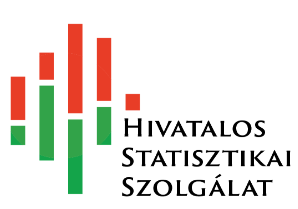 A kérdőívet kitöltő szervezet neve:A kérdőív kitöltéséért felelős vezető (digitális) aláírásának helye:________________________________(beosztása)Budapest, 2023Bevezető és kitöltési útmutatóA kérdőív háttereA Hivatalos Statisztikai Szolgálat (továbbiakban: HSSz) tagjai (továbbiakban: statisztikai szervezetek) magukra nézve kötelező érvénnyel, egyhangúlag fogadták el 2017 júniusában a Nemzeti Statisztika Gyakorlati Kódexében (továbbiakban: Kódex) foglalt iránymutatásokat, minőségi követelményeket.Célul tűzték ki a Kódexben foglalt elveknek, ismérveknek való lehető legteljesebb megfelelést. Ennek szellemében feladatukat úgy látják el, hogy a hivatalos statisztika hatóköre találkozzon a felhasználói igényekkel, a hivatalos statisztika fejlesztése, előállítása és közzététele magas színvonalon történjen, s a statisztikai termékek mindenki számára hozzáférhetőek és érthetőek legyenek. Mindezen célok elérése érdekében a statisztikai szervezetek elkötelezték magukat a hivatalos statisztika minőségének közös, folyamatos és koordinált javítása és a megfelelés szintjének jogszabályon alapuló, rendszeres értékelése mellett. Az akkreditációs eljárás jogi környezetét és alapvető szabályait a hivatalos statisztikáról szóló 2016. évi CLV. törvény és az annak végrehajtására kiadott 184/2017. (VII.5) Korm. rendelet tartalmazza.Az akkreditációs eljárás célja, hogy átfogó képet kapjunk a hivatalos statisztikai tevékenységet végző szervezetekről, továbbá, hogy az értékelt szervezeteknél koordinált módon folytatódjanak a statisztikai adatok minőségének fejlesztése érdekében tett intézkedések.A Kódex 14 alapelvet és azokon belül 56, az alapelvek részletes, gyakorlatias tartalmát megadó ismérvet tartalmaz. Az ismérvek határozzák meg azokat a megfelelési követelményeket, melyek minél teljesebb megvalósítására a statisztikai szervezetek közösen elkötelezték magukat. Az ismérvek szintjén kerül értékelésre a Kódex adott elvének történő megfelelés az akkreditáció, illetve az időközönkénti auditok során. Az akkreditációs eljárás első szakasza az önértékelési szakasz. Az önértékelési szakasz során az akkreditációra készülő statisztikai szervezet feladata ennek az önértékelő kérdőívnek a kitöltése. Az akkreditációs szakértői bizottságok a kitöltött kérdőívet, valamint a válaszokat alátámasztó dokumentumokat elemzik, majd helyszíni interjúkat folytatnak le. Mindezek alapján a harmadik szakaszban elkészítik az akkreditációs jelentés tervezetét.Az önértékelő kérdőív a Hivatalos Statisztikai Szolgálat KSH-n kívüli tagjaira egyformán vonatkozik. (A KSH esetében az Európai Statisztikai Rendszer Gyakorlati Kódexének és a statisztikával kapcsolatos jogszabályoknak történő megfelelést az Európai Bizottság auditálja; legutóbb 2023-ban került sor ilyen vizsgálatra.) Értelemszerű, hogy a magyar HSSz-en belül jelentősebb eltérések mutatkoznak a különböző szervezetek közt, mind a hivatalos statisztikai tevékenység összetettségét, nagyságrendjét, mind az érintett szervezeti struktúra kiterjedtségét tekintve. Mindezek alapján előfordulhat, hogy bizonyos kérdések nem értelmezhetőek egy-egy válaszadó szervezetre. Kérjük azonban, hogy amilyen mértékben lehetséges, törekedjenek a kitöltő szervezetek a teljes körű válaszadásra.  Ki töltse ki a kérdőívet?Javasolt, hogy az önértékelő kérdőívet az egyes tematikus részek szétbontásával az értékelt szervezetek azon munkatársai töltsék ki, akik a legjobban ismerik az adott értékelendő területet. A kérdőív kitöltésének szakmai felelőse az értékelt szervezet statisztikáért felelős vezetője. A kitöltött kérdőívet a statisztikai feladatokért felelős vezetőnek (illetve, ha ez nem állapítható meg az értékelt szervezet hierarchiájából következően, szükség szerint magas szintű szakmai vezetőnek) kell jóváhagynia. A kitöltési, szervezési feladatok összefogásáért és a kérdőív határidőre történő visszaküldéséért az akkreditált szervezetnél az akkreditáció szervezési feladataira kijelölt kapcsolattartó a felelős. A kapcsolattartó a kérdőív kitöltésébe a szervezeten belüli működés rendje, logikája, az érintett területek elkülönülése alapján, a statisztikáért felelős vezető döntése, iránymutatása alapján bevont, a válaszadáshoz az igényelt információkkal rendelkező munkatársak kérdőív-kitöltési tevékenységét koordinálja. Milyen szervezeti egységekre, háttérintézményekre terjedjenek ki a válaszok?A kérdőívben szereplő válaszoknak – szakmailag elkülönült szervezeti egységek (államtitkárságok) által egymással párhuzamosan, a HSSz tagjának szervezetén belül végzett hivatalos statisztikai tevékenysége esetén –tükrözniük kell minden érintett szakmai terület tevékenységét. Amennyiben a szervezet eltérő statisztikai területekért felelős, amelyekhez esetlegesen kapcsolódhat különböző háttérszervezetek munkája is, kérjük, hogy a részletes válaszokat tartalmazó részeknél elkülönítve jelenjenek meg az egyes területek/háttérintézmények folyamatai, gyakorlata.Amennyiben a hivatalos statisztikai tevékenységében a HSSz tagjának alárendelt szervezet(ek) illetve háttérintézmény(ek) is részt vesznek, a kérdőívre adott válaszoknak magukba kell foglalniuk a hivatalos statisztikai adat-előállításban érintett ilyen szervezetek működési jellemzőit az általuk végzett hivatalos statisztikai tevékenység tekintetében. Az érintett háttérintézményekkel való koordinált kitöltés a HSSz tagjának a felelőssége. Az ilyen szervezeti sajátosságokat az egyes kérdésekhez, illetve az adott alapelvhez kapcsolódó szöveges mezőkben kérjük jelezni. Összesen tehát értékelendő HSSz-tagonként egy darab, a hivatalos statisztikai tevékenységet végző, minden érintett szereplőre kiterjedő kérdőívet kell összeállítani.  Fontos hangsúlyozni, hogy hivatalos statisztikai tevékenység alatt a hivatalos statisztikai adatok jogszabályi mandátumon alapuló, önálló fejlesztését, előállítását (módszertani fejlesztését, a statisztikai adat-előállítási folyamatok saját irányítású kialakítását, végrehajtását, valamint az előállított statisztikai adatok önálló közzétételét) értjük. Amennyiben az értékelt szervezethez tartozó valamely intézmény, háttérintézmény ilyen tevékenységeket nem végez, de előírt statisztikai adatszolgáltatás keretében adatokat szolgáltat az értékelt szervezet felé, úgy az ilyen intézményre a Kódex alkalmazási köre nem terjed ki, mivel az nem önálló előállítója, csupán adatszolgáltatója a hivatalos statisztikának!Hogyan kell a kérdőívet kitölteni?A kérdőívet az egyeztetett határidőre kell elektronikusan, a kitöltött Word állományt .pdf fájlként mentve és a kitöltésért felelős vezető elektronikus aláírásával a fedőlapon ellátva visszaküldeni a KSH Statisztikai koordinációs osztálya részére (e-mail: akkreditacio@ksh.hu). A kérdőív első blokkjában az alapkritériumnak történő megfelelésről kell nyilatkozni.A kérdőív ezt követő blokkjai a Kódex szerkezetét követik. Minden alapelv és azon belül minden ismérv szerepel a kérdőíven. Az alapelvek részletes definícióval szerepelnek, az ismérvek részletes leírása pedig a Kódexben megtalálható, terjedelmi okokból nem ismételjük meg. Az ismérvek számozása azonos a Kódexben használt számozással. Az ismérvhez kötődően feltett kérdések számozása az ismérv sorszámához kapcsolódik, ismérvenként 1-től újraszámozva. Ezeknél a rendelkezésre álló lehetőségek közül kell választani jelölőnégyzet segítségével.Általában egy válasz adható. Esetenként – ahol jelöltük – több válasz is lehetséges. A kérdésfeltevés természetéből adódóan néhány helyen nincsenek előre rögzített válaszlehetőségek a kérdőíven. Az ilyen nyitott kérdések lehetőséget biztosítanak a válaszok pontos, részletes kifejtésére, az erre a célra rendelkezésre álló mezőben.Az ismérvekhez kapcsolt kérdések – néhányszor pedig több kérdés logikailag egybefüggő csoportja – után szöveges válaszadásra szolgáló mezők következnek. A szöveges válaszadásra szolgáló mezőket minden esetben kérjük kitölteni kifejtve az adott kérdéshez kapcsolódó gyakorlatot, vagy indokolva annak a hiányát. Fontos, hogy a szöveges mezők kitöltése során a legteljesebb képet adják az ismérvekről, a megfelelés mikéntjéről, a szakterületi sajátosságokról.Amennyiben csatolt vagy interneten elérhető dokumentumra hivatkozik, kérjük, jelölje meg azonosítható módon (pl. oldalszám, paragrafus stb. szerint) azt a részt, amelyre az adott állításokkal, kérdésekkel kapcsolatosan hivatkozik. A szabad válaszadásra szolgáló mezőkben leírhat bármilyen, az adott ismérv szempontjából lényeges körülményt, kiemelhet szervezeten belüli eltéréseket, vagy linkeket is megadhat, amennyiben a részletes választ interneten elérhető dokumentummal kívánja alátámasztani. Kérjük, utóbbi esetben ne feledje, hogy a csak belső hálózatukon (intranet) rendelkezésre álló fájlok kívülről nem érhetőek el, így az ilyen dokumentumok külön csatolását kérjük! A szabad válaszadást szolgáló mezőkben a kérdéshez kapcsolódóan olyan további témát is felvethet, amelynek tisztázását fontosnak tartja az önértékelés szempontjából. Kiemelhet olyan külső körülményeket, akadályokat is, melyek a kérdés kezelése szempontjából jelentősek.  A kitöltőnek szánt iránymutatásként a részletes kifejtésre szolgáló mezőben néhol instrukciók találhatók, leírva az oda várt válasz főbb tartalmi elemeit.Minden alapelv végén négy általános kérdést tartalmaz a kérdőív, amelyek esetében – szükség szerint – a kitöltő megjelölheti az adott alapelvhez kötődően: a szervezet kiemelésre érdemes jó gyakorlatait, valamint az előző akkreditáció után elvégzett fejlesztéseket, valaminta főbb kihívásokat a szervezet hivatalos statisztikai tevékenysége során, amelyek hatással lehetnek a Kódexnek való megfelelésre,a már tervezett, küszöbön álló, illetve megindított fejlesztéseit. Jó gyakorlatként olyan, az értékelt szervezet működésében fellelhető megoldásokat kérünk feltüntetni, amelyek a kitöltő véleménye szerint széles körben nem elterjedt, nem nyilvánvaló megoldások, vagy nem közismert sztenderdeken alapulnak, s melyek a statisztikai adat-előállítás Kódex által tárgyalt gyakorlatában hasznosnak, kiemelten eredményesnek, hatékonynak bizonyulnak a szervezet számára, és más szervezetek számára is jó példaként szolgálhatnak.      A fejlesztések esetében bármilyen, akár egyelőre csak stratégiai szinten létező tervet, előkészítés alatt álló lépést, azonosított fejlesztési irányt megjelölhet.Ha valamely alapelvhez tartozó, a kérdések által nem tárgyalt kiegészítést szeretne tenni válaszaihoz, kérjük, használja a minden alapelv végén megtalálható „egyéb kiegészítések” szabadszöveges mezőt!Amennyiben a kérdőív kitöltésével kapcsolatban további kérdése vagy észrevétele van, kérjük, forduljon a szervezet számára kijelölt KSH kapcsolattartóhoz (a kapcsolattartók listáját külön dokumentum tartalmazza) vagy írjon nekünk az akkreditacio@ksh.hu e-mail címre!    Ezúton is köszönjük válaszait!A KÉRDŐÍV KITÖLTÉSE VÉGET ÉRT, KÖSZÖNJÜK VÁLASZAIT!_  _  _A Hivatalos Statisztikai Szolgálat tagjának megnevezése:(szervezet neve)A szervezet nyilatkozata a Kódex alapkritériumának teljesülésérőlA szervezet nyilatkozata a Kódex alapkritériumának teljesüléséről1.a.  Az értékelt szervezet közfeladata ellátásának részeként végez-e statisztikai adatfelvételt? Válasz:        igen nem1.b. Az értékelt szervezet közfeladatának részeként közzétesz-e statisztikai adatokat?Válasz:        igen        nemAmennyiben az 1. kérdés valamelyik elemére nemmel válaszolt, azaz a szervezetnek nincs hivatalos statisztikai tevékenysége, a kérdőívet nem kell kitölteni! Kérjük, az akkreditációra vonatkozó útmutató szerint szíveskedjenek jelezni, hogy hivatalos statisztikai tevékenységet nem folytatnak!Amennyiben az 1. kérdés valamelyik elemére nemmel válaszolt, azaz a szervezetnek nincs hivatalos statisztikai tevékenysége, a kérdőívet nem kell kitölteni! Kérjük, az akkreditációra vonatkozó útmutató szerint szíveskedjenek jelezni, hogy hivatalos statisztikai tevékenységet nem folytatnak!1. elv – Szakmai függetlenségA hivatalos statisztika szakmai függetlenségét a statisztikai feladatellátás, a feladatot ellátó személyek és a statisztikát érintő szakmai döntések függetlensége biztosítja.1. elv – Szakmai függetlenségA hivatalos statisztika szakmai függetlenségét a statisztikai feladatellátás, a feladatot ellátó személyek és a statisztikát érintő szakmai döntések függetlensége biztosítja.1.1. IsmérvHivatalos statisztikát olyan szervezetek vagy szervezeti egységek állítanak elő, melyek hivatalos statisztikai tevékenysége független bármely politikai-szakpolitikai irányítási szervezettől vagy szervezeti egységtől, valamint a magánszektor szereplőitől.1.1. IsmérvHivatalos statisztikát olyan szervezetek vagy szervezeti egységek állítanak elő, melyek hivatalos statisztikai tevékenysége független bármely politikai-szakpolitikai irányítási szervezettől vagy szervezeti egységtől, valamint a magánszektor szereplőitől.1.1.1. Szabályozott-e a hivatalos statisztikai tevékenység az értékelt szervezetre vonatkozóan? Válasz: (több válasz is lehetséges)        igen, jogszabályban       ☐ igen, alapító okiratban         igen, Szervezeti és Működési Szabályzatban          igen, szervezeti   egység(ek) ügyrendjében           igen, szervezetszabályozó eszközben        nem1.1.2. A hivatalos statisztikai tevékenység ellátása szakmai függetlensége rögzített-e, elkülönül-e a szervezet egyéb, hatósági, adminisztratív, politikai tevékenységétől?        Válasz:( több válasz is lehetséges)          igen, jogszabályban foglaltak szerint         igen, Szervezeti és Működési Szabályzatban foglaltak szerint          igen, szervezeti egység(ek) ügyrendjében foglaltak szerint           igen, szervezetszabályozó eszközben foglaltak szerint        nem        egyébKérjük, alább röviden részletezze szövegesen a fenti állításokat (vonatkozó jogszabályhelyek megjelölése, dokumentumok megnevezése, internetes hivatkozások beszúrása, SzMSz, ügyrend, egyéb közjogi szervezetszabályozó eszköz vonatkozó pontjai stb. segítségével, ismertesse a szervezeti egységek feladatait)!Kérjük, alább röviden részletezze szövegesen a fenti állításokat (vonatkozó jogszabályhelyek megjelölése, dokumentumok megnevezése, internetes hivatkozások beszúrása, SzMSz, ügyrend, egyéb közjogi szervezetszabályozó eszköz vonatkozó pontjai stb. segítségével, ismertesse a szervezeti egységek feladatait)!1.2. IsmérvA hivatalos statisztikáért felelős vezető szakmai döntéseinek függetlenségét a szervezet biztosítja.1.2. IsmérvA hivatalos statisztikáért felelős vezető szakmai döntéseinek függetlenségét a szervezet biztosítja.1.2.1.  A szervezetben meghatározásra került-e a hivatalos statisztikáért felelős szakmai vezető pozíciója?Válasz: (több válasz is lehetséges)        igen, Szervezeti és Működési Szabályzatban igen, szervezeti egység ügyrendjében igen, szervezetszabályozó eszközben        nem kerül rögzítésre1.2.2.  A hivatalos statisztikáért felelős szakmai vezető utasítható-e hivatalos statisztikai tevékenységgel kapcsolatos kérdésekben?Válasz:        igen, a szerv vezetője által igen, politikai vezető által igen, szakmai vezető által        nem1.2.3.  A hivatalos statisztikáért felelős vezető szakmai döntéseinek függetlensége biztosított-e? A szervezet SzMSz-ében biztosító rendelkezés a vonatkozó ügyrendben vagy más, e célra alkalmazott, egyéb közjogi szervezetszabályozó eszközben rögzítésre került-e?Válasz:         igen, Szervezeti és Működési Szabályzatban igen, szervezeti egység ügyrendjében igen, szervezetszabályozó eszközben igen, egyéb módon        nem kerül rögzítésreKérjük, részletezze a fentiekre adott válaszokat, nevezze meg a felelős szakmai vezetőt, és ismertesse feladat- és hatáskörét (vonatkozó dokumentumok megnevezése, internetes hivatkozások, SzMSz, jogszabály, ügyrend vonatkozó pontjai stb. segítségével)!Kérjük, részletezze a fentiekre adott válaszokat, nevezze meg a felelős szakmai vezetőt, és ismertesse feladat- és hatáskörét (vonatkozó dokumentumok megnevezése, internetes hivatkozások, SzMSz, jogszabály, ügyrend vonatkozó pontjai stb. segítségével)!1.3. IsmérvA hivatalos statisztikai feladatot ellátó (a funkcióért felelős) személyek a hivatalos statisztikák fejlesztése, előállítása és közzététele szempontjából függetlenek.1.3. IsmérvA hivatalos statisztikai feladatot ellátó (a funkcióért felelős) személyek a hivatalos statisztikák fejlesztése, előállítása és közzététele szempontjából függetlenek.1.3.1. A hivatalos statisztikáért felelős vezetőnek előzetesen kell-e egyeztetnie a statisztika előállítását végző szervezeti egységen kívül a statisztikát érintő szakmai döntéseit bárkivel? Válasz: (több válasz is lehetséges)   nem kell egyeztetni semmilyen kérdésben    kell egyeztetni, az adatfelvétel-tervezéssel, módszertannal kapcsolatos kérdésekben kell egyeztetni, a közzététellel kapcsolatos kérdésekben kell egyeztetni, pénzügyi kérdésekben kell egyeztetni, fejlesztési kérdésekben        nem1.3.2. 	A statisztikai termékek közzététele kapcsán a hivatalos statisztikáért felelős vezető önállóan dönt-e?Válasz:(több válasz is lehetséges)        igen, a közzététel tényéről        igen, a közzététel időpontjáról        igen, a közzététel tartalmáról        igen, a közzététel formájáról        igen, a közzététel csatornájáról        igen, egyéb tekintetben        nemKérjük, alább részletezze szövegesen az 1.3.1-1.3.2. kérdésekhez kapcsolódóan, hogy a szakmailag releváns döntéseket kivel, hogyan, milyen kérdésekben és milyen eljárásrend szerint kell egyeztetni vagy jóváhagyatni, szakmai utasításokat kitől és milyen kérdésben kap!Kérjük, alább részletezze szövegesen az 1.3.1-1.3.2. kérdésekhez kapcsolódóan, hogy a szakmailag releváns döntéseket kivel, hogyan, milyen kérdésekben és milyen eljárásrend szerint kell egyeztetni vagy jóváhagyatni, szakmai utasításokat kitől és milyen kérdésben kap!Kérjük, írja le, sorolja fel röviden, ha kiemelhető jó gyakorlatokkal biztosítja a szervezet a hivatalos statisztikai tevékenység szakmai függetlenségét!(pl. jogszabály, belső szabályzat)Kérjük, írja le, sorolja fel röviden, ha kiemelhető jó gyakorlatokkal biztosítja a szervezet a hivatalos statisztikai tevékenység szakmai függetlenségét!(pl. jogszabály, belső szabályzat)Válasz:Válasz:Kérjük, írja le, sorolja fel röviden, milyen fejlesztések valósultak meg a szakmai függetlenség területén az előző akkreditáció óta. (az előző akkreditáció során az 1. elvre vonatkozó ajánlások teljesülése megtörtént-e, ha nem, ennek indokolása)Kérjük, írja le, sorolja fel röviden, milyen fejlesztések valósultak meg a szakmai függetlenség területén az előző akkreditáció óta. (az előző akkreditáció során az 1. elvre vonatkozó ajánlások teljesülése megtörtént-e, ha nem, ennek indokolása)Válasz:Válasz:Vannak-e folyamatban vagy tervezés alatt olyan konkrét lépések, melyek célja, hogy megerősítsék a szervezetben a szakmai függetlenséget a statisztikák előállítása szempontjából?Vannak-e folyamatban vagy tervezés alatt olyan konkrét lépések, melyek célja, hogy megerősítsék a szervezetben a szakmai függetlenséget a statisztikák előállítása szempontjából?Egyéb kiegészítések:Egyéb kiegészítések:2. elv – Pártatlanság, objektivitásA statisztikai szervezetek a hivatalos statisztikát a tudományos függetlenség tiszteletben tartásával fejlesztik, állítják elő és teszik közzé, olyan objektív, szakszerű és átlátható módon, amely valamennyi felhasználó számára biztosítja az egyenlő bánásmódot.2. elv – Pártatlanság, objektivitásA statisztikai szervezetek a hivatalos statisztikát a tudományos függetlenség tiszteletben tartásával fejlesztik, állítják elő és teszik közzé, olyan objektív, szakszerű és átlátható módon, amely valamennyi felhasználó számára biztosítja az egyenlő bánásmódot.2. elv – Pártatlanság, objektivitásA statisztikai szervezetek a hivatalos statisztikát a tudományos függetlenség tiszteletben tartásával fejlesztik, állítják elő és teszik közzé, olyan objektív, szakszerű és átlátható módon, amely valamennyi felhasználó számára biztosítja az egyenlő bánásmódot.2.1. IsmérvA hivatalos statisztikákhoz történő egyidejű hozzáférés biztosított és megkülönböztetéstől mentes. Az előzetes hozzáférés esetei szabályozottak.2.1. IsmérvA hivatalos statisztikákhoz történő egyidejű hozzáférés biztosított és megkülönböztetéstől mentes. Az előzetes hozzáférés esetei szabályozottak.2.1. IsmérvA hivatalos statisztikákhoz történő egyidejű hozzáférés biztosított és megkülönböztetéstől mentes. Az előzetes hozzáférés esetei szabályozottak.2.1.1. Az adott szervezet vagy szervezeti egység által előállított statisztikák hozzáférhetőek-e a külső felhasználók számára?Válasz: (több válasz is lehetséges)     igen, mindenki számára nyilvánosan, közvetlenül a szervezet által közzétéve     igen, mindenki számára nyilvánosan, a szervezet háttérintézménye által közzétéve     igen, de csak nemzetközi szervezet teszi közzé      igen, de egy részét csak nemzetközi szervezet teszi közzé igen, de kizárólag konkrét felhasználói adatkérésre kerülnek átadásra igen, részben nyilvánosan, részben konkrét adatkérésre kerülnek átadásra igen, közérdekű adatként nem, csak belső felhasználásra készülnekVálasz: (több válasz is lehetséges)     igen, mindenki számára nyilvánosan, közvetlenül a szervezet által közzétéve     igen, mindenki számára nyilvánosan, a szervezet háttérintézménye által közzétéve     igen, de csak nemzetközi szervezet teszi közzé      igen, de egy részét csak nemzetközi szervezet teszi közzé igen, de kizárólag konkrét felhasználói adatkérésre kerülnek átadásra igen, részben nyilvánosan, részben konkrét adatkérésre kerülnek átadásra igen, közérdekű adatként nem, csak belső felhasználásra készülnek2.1.2. Az előállított statisztikák nyilvánosságra hozatalának rendje szabályozott-e?Válasz:        igen, Szervezeti és Működési Szabályzatban  igen, szervezetszabályozó eszközben igen, ügyrendben        igen, egyéb dokumentumban        nemVálasz:        igen, Szervezeti és Működési Szabályzatban  igen, szervezetszabályozó eszközben igen, ügyrendben        igen, egyéb dokumentumban        nem„Igen” válasz esetén kérjük, fejtse ki, megjelölve a szabályozó eszközt, „nem” válasz esetén kérjük, indokolja!„Igen” válasz esetén kérjük, fejtse ki, megjelölve a szabályozó eszközt, „nem” válasz esetén kérjük, indokolja!„Igen” válasz esetén kérjük, fejtse ki, megjelölve a szabályozó eszközt, „nem” válasz esetén kérjük, indokolja!2.1.3. Vannak-e olyan, a statisztikai adat-előállításban részt nem vevő munkatársak vagy külső felhasználók, akik az adatok publikálása előtt, előzetesen hozzáférnek a statisztikákhoz?  Válasz: (több válasz is lehetséges)        igen, szervezeten belül        igen, más közigazgatási szervekben        igen, újságírók        igen, egyéb személyek        nem (ugorjon a 2.2.1-re)Válasz: (több válasz is lehetséges)        igen, szervezeten belül        igen, más közigazgatási szervekben        igen, újságírók        igen, egyéb személyek        nem (ugorjon a 2.2.1-re)2.1.4. Írásban rögzítettek-e a 2.1.3 szerinti előzetes hozzáférés szabályai, tartalma és a hozzáférők köre?Válasz:        igen, Szervezeti és Működési Szabályzatban  igen, szervezetszabályozó eszközben        igen, ügyrendben        igen, egyéb dokumentumban        nemVálasz:        igen, Szervezeti és Működési Szabályzatban  igen, szervezetszabályozó eszközben        igen, ügyrendben        igen, egyéb dokumentumban        nem2.1.5. Nyilvánosak-e a 2.1.3 szerinti előzetes hozzáférés szabályai, tartalma és a hozzáférők köre? Válasz: (több válasz is lehetséges)        igen, a szervezet honlapján, a szabályok, az előzetes hozzáférésben érintett tartalmak és a hozzáférők köre        igen, külön kérésre átadva        nemVálasz: (több válasz is lehetséges)        igen, a szervezet honlapján, a szabályok, az előzetes hozzáférésben érintett tartalmak és a hozzáférők köre        igen, külön kérésre átadva        nem2.1.6. Az előzetes hozzáférésre jogosultak számára kötelező-e titoktartási nyilatkozatot aláírni az előzetes hozzáférés kapcsán?Válasz:        igen        nemVálasz:        igen        nemKérjük, részletezze szövegesen a 2.1.3.-2.1.6. kérdésekre adott válaszait, megjelölve az esetleges szabályozás elérhetőségét! Kérjük, a nyilvánosság számára elérhető információ tartalmát részletezze.Kérjük, részletezze szövegesen a 2.1.3.-2.1.6. kérdésekre adott válaszait, megjelölve az esetleges szabályozás elérhetőségét! Kérjük, a nyilvánosság számára elérhető információ tartalmát részletezze.Kérjük, részletezze szövegesen a 2.1.3.-2.1.6. kérdésekre adott válaszait, megjelölve az esetleges szabályozás elérhetőségét! Kérjük, a nyilvánosság számára elérhető információ tartalmát részletezze.2.2. IsmérvA hozzáférhetőség szabályozása nyilvános.2.2. IsmérvA hozzáférhetőség szabályozása nyilvános.2.2. IsmérvA hozzáférhetőség szabályozása nyilvános.2.2.1. A felhasználók számára rendelkezésre áll-e információ a statisztikához történő hozzáférés lehetséges csatornáiról, módjairól? Válasz: (több válasz is lehetséges)            igen, a kormány honlapján    igen, a szervezet honlapján        igen, külön aloldalon        igen, külön kérésre történő tájékoztatás útján        igen, egyéb módon        nemVálasz: (több válasz is lehetséges)            igen, a kormány honlapján    igen, a szervezet honlapján        igen, külön aloldalon        igen, külön kérésre történő tájékoztatás útján        igen, egyéb módon        nem2.2.2. Az értékelt szervezet rendelkezik-e a statisztikákra vonatkozó közzétételi naptárral, amely előzetesen megadja a közlési időpontokat? Válasz:        igen        nem (ugorjon a 2.2.5. kérdésre)Válasz:        igen        nem (ugorjon a 2.2.5. kérdésre)2.2.3. Elérhető-e nyilvánosan az értékelt szervezet közzétételi naptára? Válasz:        igen, a szervezet honlapján        igen, külön kérésre megadva az igénylőnek        nem Válasz:        igen, a szervezet honlapján        igen, külön kérésre megadva az igénylőnek        nem 2.2.4. Írásban szabályozott-e az értékelt szervezet közzétételi naptárának összeállítása?Válasz:   igen, Szervezeti és Működési Szabályzatban  igen, szervezetszabályozó eszközben        igen, ügyrendben        igen, egyéb dokumentumban        nemVálasz:   igen, Szervezeti és Működési Szabályzatban  igen, szervezetszabályozó eszközben        igen, ügyrendben        igen, egyéb dokumentumban        nem2.2.5. A díjszabás és elvei a nyilvánosság számára elérhető módon dokumentáltak-e, amennyiben bizonyos adatokhoz, termékekhez a felhasználók térítés ellenében férhetnek hozzá? Válasz:        igen, a szervezet honlapján        igen, kérésre kiküldve az igénylőnek        nem        csak térítésmentes hozzáférés van (ugorjon a 2.3-ra)Válasz:        igen, a szervezet honlapján        igen, kérésre kiküldve az igénylőnek        nem        csak térítésmentes hozzáférés van (ugorjon a 2.3-ra)2.2.6. Amennyiben bizonyos adatokhoz, termékekhez a felhasználók térítés ellenében férhetnek hozzá, a díjszabás kialakítása a válaszban jelöltek alapulvételével történtVálasz: (több válasz is lehetséges) jogszabály belső szabályozás vezetői döntés egyébVálasz: (több válasz is lehetséges) jogszabály belső szabályozás vezetői döntés egyébKérjük, részletezze szövegesen a 2.2.1.-2.2.6. kérdésekre adott válaszait (a hozzáférési szabályozás nyilvánosságát elősegítő megoldásaik, eljárások, szabályozások, gyakorlat, a közzétételi naptár által lefedett időtáv, a közlési naptár nyilvánosságra hozatalának ideje a vonatkozási időszakhoz képest, a naptár által lefedett termékkör stb. ismertetésével)!Kérjük, részletezze szövegesen a 2.2.1.-2.2.6. kérdésekre adott válaszait (a hozzáférési szabályozás nyilvánosságát elősegítő megoldásaik, eljárások, szabályozások, gyakorlat, a közzétételi naptár által lefedett időtáv, a közlési naptár nyilvánosságra hozatalának ideje a vonatkozási időszakhoz képest, a naptár által lefedett termékkör stb. ismertetésével)!Kérjük, részletezze szövegesen a 2.2.1.-2.2.6. kérdésekre adott válaszait (a hozzáférési szabályozás nyilvánosságát elősegítő megoldásaik, eljárások, szabályozások, gyakorlat, a közzétételi naptár által lefedett időtáv, a közlési naptár nyilvánosságra hozatalának ideje a vonatkozási időszakhoz képest, a naptár által lefedett termékkör stb. ismertetésével)!2.3. IsmérvA publikált adatok körét, a statisztikai adat-előállítás folyamatát és az adatok közzétételi módját kizárólag szakmai döntések határozzák meg; a statisztikai közlemények kizárólag szakmailag, módszertanilag megalapozott kijelentéseket tartalmaznak. 2.3. IsmérvA publikált adatok körét, a statisztikai adat-előállítás folyamatát és az adatok közzétételi módját kizárólag szakmai döntések határozzák meg; a statisztikai közlemények kizárólag szakmailag, módszertanilag megalapozott kijelentéseket tartalmaznak. 2.3. IsmérvA publikált adatok körét, a statisztikai adat-előállítás folyamatát és az adatok közzétételi módját kizárólag szakmai döntések határozzák meg; a statisztikai közlemények kizárólag szakmailag, módszertanilag megalapozott kijelentéseket tartalmaznak. 2.3.1. Rendelkezésre áll-e a nemzetközi, illetve hazai statisztikai módszertani, minőségi szakmai követelményekre vonatkozó dokumentáció?Válasz:        igen, teljes körűen igen, részben        nemVálasz:        igen, teljes körűen igen, részben        nem2.3.2. A nemzetközi, illetve hazai statisztikai módszertani, minőségi szakmai követelmények dokumentációja a statisztikai adat-előállítási folyamat résztvevői számára hozzáférhető-e és alkalmazzák-e azokat?Válasz:        igen, teljes mértékben igen, részben        nemVálasz:        igen, teljes mértékben igen, részben        nem2.3.3. Létezik-e a publikált adatok köréről és azok közzétételi módjáról, publikálási eljárásáról a szervezetben dokumentált szabályozás?Válasz: igen, jogszabály rendelkezik róla igen, belső szabályzat vagy szakmai dokumentáció rendelkezik róla nem, a közzététel kialakult belső gyakorlaton alapul külön dokumentálás nélkül nem, az ügyfelek, felhasználók igényei alapján ad hoc döntenek róla        egyébVálasz: igen, jogszabály rendelkezik róla igen, belső szabályzat vagy szakmai dokumentáció rendelkezik róla nem, a közzététel kialakult belső gyakorlaton alapul külön dokumentálás nélkül nem, az ügyfelek, felhasználók igényei alapján ad hoc döntenek róla        egyébKérjük, részletezze szövegesen a 2.3.1.-2.3.3. pontokban adott válaszait (szabályozások, dokumentumok, internetes linkek hivatkozásával, amennyiben vannak ilyen eszközök)!Kérjük, részletezze szövegesen a 2.3.1.-2.3.3. pontokban adott válaszait (szabályozások, dokumentumok, internetes linkek hivatkozásával, amennyiben vannak ilyen eszközök)!Kérjük, részletezze szövegesen a 2.3.1.-2.3.3. pontokban adott válaszait (szabályozások, dokumentumok, internetes linkek hivatkozásával, amennyiben vannak ilyen eszközök)!2.3.4. Ellenőrzik-e a statisztikai közlemények szakmai és módszertani megalapozottságát, pártatlanságát, tárgyilagosságát? Válasz:        igen, de nem folyamatba építetten        igen, folyamatba építetten         nem       Válasz:        igen, de nem folyamatba építetten        igen, folyamatba építetten         nem       „Igen” válaszok esetén kérjük, részletezze, milyen eljárásrend szerint (pl. szakmai lektorálás), részletezze, hogyan különítik el a hivatalos statisztikai közleményeket, kommunikációt a szervezet egyéb (politikai, hatósági) célú kommunikációjától (külön aloldal, külön holnap, stb)! „Igen” válaszok esetén kérjük, részletezze, milyen eljárásrend szerint (pl. szakmai lektorálás), részletezze, hogyan különítik el a hivatalos statisztikai közleményeket, kommunikációt a szervezet egyéb (politikai, hatósági) célú kommunikációjától (külön aloldal, külön holnap, stb)! „Igen” válaszok esetén kérjük, részletezze, milyen eljárásrend szerint (pl. szakmai lektorálás), részletezze, hogyan különítik el a hivatalos statisztikai közleményeket, kommunikációt a szervezet egyéb (politikai, hatósági) célú kommunikációjától (külön aloldal, külön holnap, stb)! 2.3.5. Rendelkezésre áll-e a publikált adatokban észlelt hibák kijavítására szabályozó eszköz?Válasz: igen, szabályzatban igen, ügyrendben igen, egyéb dokumentumban        nemVálasz: igen, szabályzatban igen, ügyrendben igen, egyéb dokumentumban        nem2.3.6. Hibás adatközlés esetén a hibásan, tévesen kiadott információt a szervezet erre kialakított gyakorlat, eljárásrend szerint korrigálja-e és a korrekcióról tájékoztatja-e a felhasználókat?Válasz:        igen, teljes mértékben igen, részben        nemVálasz:        igen, teljes mértékben igen, részben        nem2.3.7. Hibás adatközlés javítása esetén tájékoztatják-e a felhasználókat a módosításról transzparensen?Válasz: (több válasz is lehetséges) igen, az online termékeknél igen, a nyomtatott kiadványoknál igen, az ismert felhasználókat        nemVálasz: (több válasz is lehetséges) igen, az online termékeknél igen, a nyomtatott kiadványoknál igen, az ismert felhasználókat        nemA 2.3.4.–2.3.7. kérdésekre adott „Igen” válaszok esetében kérjük, részletezze, milyen eljárásrend szerint, hogyan történik a hibajavítás, illetve – ha van – csatolja az erre vonatkozó eljárásrendjét!A 2.3.4.–2.3.7. kérdésekre adott „Igen” válaszok esetében kérjük, részletezze, milyen eljárásrend szerint, hogyan történik a hibajavítás, illetve – ha van – csatolja az erre vonatkozó eljárásrendjét!A 2.3.4.–2.3.7. kérdésekre adott „Igen” válaszok esetében kérjük, részletezze, milyen eljárásrend szerint, hogyan történik a hibajavítás, illetve – ha van – csatolja az erre vonatkozó eljárásrendjét!2.4. IsmérvA hivatalos statisztikai közlemények tartalma és megjelenítése elválik az intézmény egyéb közfeladataitól és azok ellátása során tett nyilatkozataitól, intézkedéseitől.  2.4. IsmérvA hivatalos statisztikai közlemények tartalma és megjelenítése elválik az intézmény egyéb közfeladataitól és azok ellátása során tett nyilatkozataitól, intézkedéseitől.  2.4. IsmérvA hivatalos statisztikai közlemények tartalma és megjelenítése elválik az intézmény egyéb közfeladataitól és azok ellátása során tett nyilatkozataitól, intézkedéseitől.  2.4.1. Az intézmény által a hivatalos statisztikai tájékoztatás céljából közzétett publikációk elválnak-e időben és a felhasználók számára megkülönböztethető megjelenési jegyeikben (például dizájn, megjelenés helye) is a szervezet egyéb (pl. politikai vagy hatósági) tartalomközléseitől?2.4.1. Az intézmény által a hivatalos statisztikai tájékoztatás céljából közzétett publikációk elválnak-e időben és a felhasználók számára megkülönböztethető megjelenési jegyeikben (például dizájn, megjelenés helye) is a szervezet egyéb (pl. politikai vagy hatósági) tartalomközléseitől?Válasz: (több válasz is lehetséges)        igen, időben teljes mértékben elválnak igen, időben részben elválnak        igen, megjelenésükben teljes mértékben elválnak igen, megjelenésükben részben elválnak        nem válnak elKérjük, részletezze (pl. vonatkozó jogszabályi, szervezeti szabályozás és dokumentáció, gyakorlat ismertetésével)!Kérjük, részletezze (pl. vonatkozó jogszabályi, szervezeti szabályozás és dokumentáció, gyakorlat ismertetésével)!Kérjük, részletezze (pl. vonatkozó jogszabályi, szervezeti szabályozás és dokumentáció, gyakorlat ismertetésével)!2.4.2. Van-e a szervezetnek külön, a statisztikák közzétételére szolgáló, elkülönült internetes (al)oldala? 2.4.2. Van-e a szervezetnek külön, a statisztikák közzétételére szolgáló, elkülönült internetes (al)oldala? Válasz:        igen, a szervezet nyilvánosan elérhető honlapján belül        igen, a szervezet nyilvánosan elérhető honlapján kívül, de a szervezet fő oldaláról elérhetően        igen, a szervezet nyilvánosan elérhető honlapján kívül, a szervezet fő oldaláról nem elérhetően        nemKérjük, sorolja fel, ha kiemelhető jó gyakorlatokkal biztosítja a szervezet a hivatalos statisztikai tevékenység pártatlanságát, objektivitását!Kérjük, sorolja fel, ha kiemelhető jó gyakorlatokkal biztosítja a szervezet a hivatalos statisztikai tevékenység pártatlanságát, objektivitását!Kérjük, sorolja fel, ha kiemelhető jó gyakorlatokkal biztosítja a szervezet a hivatalos statisztikai tevékenység pártatlanságát, objektivitását!Válasz:Válasz:Válasz:Kérjük, írja le, sorolja fel röviden, milyen fejlesztések valósultak meg a pártatlanság, objektivitás területén az előző akkreditáció óta. (Az előző akkreditáció során a 2. elvre vonatkozó ajánlások teljesülése megtörtént-e, ha nem, ennek indokolása)Kérjük, írja le, sorolja fel röviden, milyen fejlesztések valósultak meg a pártatlanság, objektivitás területén az előző akkreditáció óta. (Az előző akkreditáció során a 2. elvre vonatkozó ajánlások teljesülése megtörtént-e, ha nem, ennek indokolása)Kérjük, írja le, sorolja fel röviden, milyen fejlesztések valósultak meg a pártatlanság, objektivitás területén az előző akkreditáció óta. (Az előző akkreditáció során a 2. elvre vonatkozó ajánlások teljesülése megtörtént-e, ha nem, ennek indokolása)Vannak-e folyamatban vagy tervezés alatt olyan konkrét lépések, melyek célja, hogy megerősítsék a szervezetben a pártatlanság és objektivitás elvét a statisztikák előállítása szempontjából?Vannak-e folyamatban vagy tervezés alatt olyan konkrét lépések, melyek célja, hogy megerősítsék a szervezetben a pártatlanság és objektivitás elvét a statisztikák előállítása szempontjából?Vannak-e folyamatban vagy tervezés alatt olyan konkrét lépések, melyek célja, hogy megerősítsék a szervezetben a pártatlanság és objektivitás elvét a statisztikák előállítása szempontjából?Válasz:Válasz:Válasz:Egyéb kiegészítések:Egyéb kiegészítések:Egyéb kiegészítések:3. elv – Felhasználó-központúságA hivatalos statisztikákat fejlesztő, előállító, és azokat közzétevő statisztikai szervezetek működésének középpontjában a felhasználói igények állnak. A statisztikai szervezetek a felhasználói igények maximális kiszolgálására törekednek, ennek érdekében statisztikai adatfelvételeik tervezésénél a felhasználói igényeket figyelembe veszik. A felhasználók elégedettségét rendszeresen mérik, az eredményeket kiértékelik, és a hivatalos statisztikai információk körét és a kapcsolódó szolgáltatásokat ezeket figyelembe véve fejlesztik. Mindemellett biztosított a lehetőség a felhasználókkal való párbeszédre a közérdek maximális kiszolgálása érdekében.3. elv – Felhasználó-központúságA hivatalos statisztikákat fejlesztő, előállító, és azokat közzétevő statisztikai szervezetek működésének középpontjában a felhasználói igények állnak. A statisztikai szervezetek a felhasználói igények maximális kiszolgálására törekednek, ennek érdekében statisztikai adatfelvételeik tervezésénél a felhasználói igényeket figyelembe veszik. A felhasználók elégedettségét rendszeresen mérik, az eredményeket kiértékelik, és a hivatalos statisztikai információk körét és a kapcsolódó szolgáltatásokat ezeket figyelembe véve fejlesztik. Mindemellett biztosított a lehetőség a felhasználókkal való párbeszédre a közérdek maximális kiszolgálása érdekében.3.1. IsmérvA statisztikai szervezetek törekednek a felhasználók és igényeik megismerésére, dokumentálására.3.1. IsmérvA statisztikai szervezetek törekednek a felhasználók és igényeik megismerésére, dokumentálására.3.1.1. A szervezet az elmúlt három év során gyűjtött-e információt a felhasználókról, igényeikről?Válasz:        igen, közvetlenül a felhasználókat megkérdezve (például kérdőívvel vagy interjúval)        igen, egyéb módon (például webanalitikai eszközökkel) ismeri meg a felhasználói igényeket        nem gyűjtött információt erről3.1.2.A szervezet az előállított statisztikák leginkább jellemző felhasználói csoportjainak eltérő igényeit igyekszik-e figyelembe venni?Válasz: (több válasz is lehetséges)        igen, stratégiai szinten (tájékoztatási stratégiai célok kitűzésében)        igen, a konkrét termékek, szolgáltatások szintjén (például elérhető állományformátumok vagy táblázatok kialakítása)        igen, az adatminőség kapcsán (például adatok közlési gyakorisága, időszerűsége, területi vagy más ismérv szerinti bontása)        igen, egyéb tekintetben        nemA 3.1.1. - 3.1.2. kérdésekre adott válasz kapcsán kérjük, részletezze, mikor, milyen körben, milyen módszerekkel ismeri meg a felhasználók igényeit! A rendelkezésre álló dokumentumokat kérjük, csatolja! A 3.1.1. - 3.1.2. kérdésekre adott válasz kapcsán kérjük, részletezze, mikor, milyen körben, milyen módszerekkel ismeri meg a felhasználók igényeit! A rendelkezésre álló dokumentumokat kérjük, csatolja! 3.2. IsmérvA felhasználók statisztikai termékekkel és szolgáltatásokkal való elégedettségét szisztematikusan és rendszeresen mérik, értékelik, az eredményeket kommunikálják, valamint felhasználják.3.2. IsmérvA felhasználók statisztikai termékekkel és szolgáltatásokkal való elégedettségét szisztematikusan és rendszeresen mérik, értékelik, az eredményeket kommunikálják, valamint felhasználják.3.2.1.  A statisztikai szervezet az elmúlt három év során gyűjtött-e információt a statisztikai termékeket használók elégedettségéről?Válasz: nem gyűjtött ilyen információt (ugorjon a 3.3. ismérvre!) igen, eseti jelleggel, amikor indokoltnak vélik igen, tervezetten évente vagy sűrűbben igen, tervezetten, többévente3.2.2.  A 3.2.1. „igen” válasza esetén készítettek-e, készítenek-e elégedettségmérést? Mely módszerekkel teszik ezt, tették ezt az elmúlt 3 évben? Válasz: (több válasz is lehetséges)        kvantitatív módszerekkel (például kérdőíves felmérés) kvalitatív módszerekkel (például egyéni vagy csoportos interjú felhasználókkal) egyéb (például szemkamerás vizsgálat, egérmozgás követése)A 3.2.1. - 3.2.2. kérdésekre adott válasz kapcsán kérjük, részletezze, mikor, milyen körben, milyen módszerekkel ismeri meg a felhasználók elégedettségét! A rendelkezésre álló dokumentumokat kérjük, csatolja!Amennyiben a szervezet nem vizsgálja a felhasználói elégedettséget, kérjük ennek indokolását!A 3.2.1. - 3.2.2. kérdésekre adott válasz kapcsán kérjük, részletezze, mikor, milyen körben, milyen módszerekkel ismeri meg a felhasználók elégedettségét! A rendelkezésre álló dokumentumokat kérjük, csatolja!Amennyiben a szervezet nem vizsgálja a felhasználói elégedettséget, kérjük ennek indokolását!3.2.4. Amennyiben végeztek felhasználói elégedettségmérést, annak eredményét a szervezet hozzáférhetővé teszi-e?Válasz:        igen, a honlapon        igen, belső használatra, a vezetőknek igen, belső használatra, a munkatársaknak        igen, témától függő csatornán és körben        nem„Igen, a honlapon” válasz esetén kérjük, adja meg a publikált anyag elérhetőségét!„Igen, a honlapon” válasz esetén kérjük, adja meg a publikált anyag elérhetőségét!3.2.5. Az eredmények alapján a szervezet megfogalmaz-e és hajt-e végre javító célú intézkedéseket, és ezek eredményéről történt-e visszacsatolás a felhasználóknak?Válasz:        igen        nem        mérlegeli a megvalósíthatóságot, és lehetőség esetén visszacsatol az adat-előállítási folyamatba        igen, monitorozza a megvalósulást        igen, a felhasználói jelzések kapcsán megvalósult fejlesztésekről a felhasználóknak is visszacsatolKérjük, részletezze, hogyan, milyen eljárásrend, gyakorlat szerint monitorozzák a felhasználók elégedettségét! Kérjük, részletezze, hogyan, milyen eljárásrend, gyakorlat szerint monitorozzák a felhasználók elégedettségét! 3.3. IsmérvA statisztikai adatfelvételek tervezésénél figyelembe veszik a felhasználói igényeket.3.3. IsmérvA statisztikai adatfelvételek tervezésénél figyelembe veszik a felhasználói igényeket.3.3.1.  A szervezet a felhasználók visszajelzéseit – rendszeresen áttekinti-e az adatfelvételei tervezése során?Válasz:        igen        nem3.3.2.  A szervezet a felhasználók visszajelzéseit – amennyiben lehetséges – figyelembe veszi-e az adatfelvételei tervezése során? Válasz:        igen        nemA 3.3.1.-3.3.2. kérdésekre adott „Igen” válasz esetén kérjük, röviden mutassa be ennek gyakorlatát! A 3.3.1.-3.3.2. kérdésekre adott „Igen” válasz esetén kérjük, röviden mutassa be ennek gyakorlatát! 3.3.3. A felhasználók jelzései alapján előfordult-e, hogy a szervezet megszüntetett addig előállított statisztikát vagy csökkentette a bekért adatok (kérdések, változók) mennyiségét?Válasz:        igen        nem„Igen” válasz esetén kérjük, röviden mutassa be ezt a gyakorlatát! „Igen” válasz esetén kérjük, röviden mutassa be ezt a gyakorlatát! 3.3.4. Az elmúlt öt évben a felhasználók jelzései alapján előfordult-e, hogy a szervezet új statisztikai adatfelvételt indított vagy bővítette a bekért adatok (kérdések, változók) mennyiségét?Válasz:        igen        nem„Igen” válasz esetén kérjük, röviden mutassa be ezt a gyakorlatát! „Igen” válasz esetén kérjük, röviden mutassa be ezt a gyakorlatát! 3.3.5.Az elmúlt öt évben a felhasználók jelzései alapján előfordult-e, hogy a szervezet új terméket vagy szolgáltatást alakított ki, vagy módosította valamely létező termékét vagy szolgáltatását?Válasz:        igen        nem„Igen” válasz esetén kérjük, röviden mutassa be ezt a gyakorlatát!„Igen” válasz esetén kérjük, röviden mutassa be ezt a gyakorlatát!3.4. IsmérvA felhasználókkal való párbeszéd különböző kommunikációs csatornákon keresztül biztosított.3.4. IsmérvA felhasználókkal való párbeszéd különböző kommunikációs csatornákon keresztül biztosított.3.4.1. Működtetnek-e olyan aktív, kétirányú kommunikációs csatornát, ahol a felhasználó kapcsolatba léphet a statisztikai szervezettel, illetve a hivatalos statisztikai feladatot ellátó személyekkel? Válasz: (több válasz is lehetséges) igen, internetes ügyfélszolgálat igen, közösségi médiafelület igen, telefonos központi ügyfélszolgálat közvetlen kapcsolat a statisztikai szakértővel e-mailben vagy telefonon igen, egyéb nem„Kérjük, részletezze válaszát!„Kérjük, részletezze válaszát!3.4.2. A szervezet méri-e a statisztikai weboldal látogatottságát és / vagy a statisztikai tartalmak letöltéseit?  Válasz:        igen        nem3.4.3. A 3.4.2. szerinti webforgalmon kívül a szervezet méri-e a statisztikával kapcsolatos ügyfél-kommunikáció forgalmát (a hivatalos szakmai egyeztetéseken, megbeszéléseken kívüli forgalmat)?Válasz: (több válasz is lehetséges)        igen igen, az email-es forgalmat igen, a telefonos forgalmat igen, egyéb csatornán bonyolódó forgalmat        nem3.4.4.A szervezet a felhasználói igények volumenét méri-e egyéb mutatók alapján is?  Válasz:(több válasz is lehetséges)       igen, a sajtómegjelenések alapján        igen, a közösségi médiafelületek látogatottsági adatai alapján        igen, az értékesített, kiadott kiadványok, adatok mennyisége alapján nem3.4.5. A szervezet a mérésen túl készít-e elemzéseket, von-e le következtetéseket a 3.4.2–3.4.4. pontokban megfogalmazott mutatók alapján?Válasz:(több válasz is lehetséges)        webes látogatottsági adatokra igen, az ügyfélforgalomra        sajtómegjelenésekre        közösségi média felületek látogatottsági adataira        értékesített, kiadott adatok mennyiségére        nemA 3.4.2. – 3.4.5. kérdések valamelyikére adott „igen” válasz esetén kérjük, részletezze ennek gyakorlatát, szabályozását!A 3.4.2. – 3.4.5. kérdések valamelyikére adott „igen” válasz esetén kérjük, részletezze ennek gyakorlatát, szabályozását!Kérjük, sorolja fel, ha kiemelhető jó gyakorlatokkal biztosítja a szervezet a hivatalos statisztikai tevékenység felhasználó-központúságát!Kérjük, sorolja fel, ha kiemelhető jó gyakorlatokkal biztosítja a szervezet a hivatalos statisztikai tevékenység felhasználó-központúságát!Válasz:Válasz:Kérjük, írja le, sorolja fel röviden, milyen fejlesztések valósultak meg a felhasználó-központúság területén az előző akkreditáció óta. (Az előző akkreditáció során a 3. elvre vonatkozó ajánlások teljesülése megtörtént-e, ha nem, ennek indokolása.)Kérjük, írja le, sorolja fel röviden, milyen fejlesztések valósultak meg a felhasználó-központúság területén az előző akkreditáció óta. (Az előző akkreditáció során a 3. elvre vonatkozó ajánlások teljesülése megtörtént-e, ha nem, ennek indokolása.)Vannak-e folyamatban vagy tervezés alatt olyan konkrét lépések, melyek célja, hogy megerősítsék a szervezetben a statisztikák előállításának felhasználó-központúságát?Vannak-e folyamatban vagy tervezés alatt olyan konkrét lépések, melyek célja, hogy megerősítsék a szervezetben a statisztikák előállításának felhasználó-központúságát?Válasz:Válasz:Egyéb kiegészítések:Egyéb kiegészítések:4. elv – Koordináció és együttműködésA statisztikai szervezetek között számos, működési hátterében, szervezeti viszonyaiban, funkcióiban eltérő intézmény található. Mindezen szervezeti eltérések ellenére a hivatalos statisztika feladatait azonos szakmai elvek alapján kell ellátni, melyhez minden szereplő számára elérhető, magas színvonalú, megosztott szakmai tudást és a párbeszéd lehetőségét kell biztosítani. A KSH mint a Hivatalos Statisztikai Szolgálat koordinációjáért felelős intézmény, szervezett kereteket biztosít a vélemények, nézőpontok, igények Hivatalos Statisztikai Szolgálaton belüli megvitatására, összehangolására a szinergiák kihasználása érdekében.4. elv – Koordináció és együttműködésA statisztikai szervezetek között számos, működési hátterében, szervezeti viszonyaiban, funkcióiban eltérő intézmény található. Mindezen szervezeti eltérések ellenére a hivatalos statisztika feladatait azonos szakmai elvek alapján kell ellátni, melyhez minden szereplő számára elérhető, magas színvonalú, megosztott szakmai tudást és a párbeszéd lehetőségét kell biztosítani. A KSH mint a Hivatalos Statisztikai Szolgálat koordinációjáért felelős intézmény, szervezett kereteket biztosít a vélemények, nézőpontok, igények Hivatalos Statisztikai Szolgálaton belüli megvitatására, összehangolására a szinergiák kihasználása érdekében.4.1. IsmérvA statisztikai szervezetek szorosan együttműködnek egymással. 4.1. IsmérvA statisztikai szervezetek szorosan együttműködnek egymással. 4.1.1. A szervezet statisztikát érintő szakmai döntések meghozatala előtt figyelembe veszi-e a kapcsolódó, hivatalos statisztikával foglalkozó hazai szakmai együttműködési fórumok, testületek, ad hoc vagy állandó szakmai bizottságok eredményeit, álláspontját?Válasz:        igen        nemKérjük, részletezze konkrét példákkal a szervezet részvételét a hazai együttműködésben! Milyen módon, mely HSSz-tagokkal működnek együtt szorosabban? Kérjük, részletezze konkrét példákkal a szervezet részvételét a hazai együttműködésben! Milyen módon, mely HSSz-tagokkal működnek együtt szorosabban? 4.1.2. A szervezet konzultál-e a statisztikai területét érintő kérdésekről a szakterület érintett más szervezeteivel (az érintett HSSz-tagokkal és a Szolgálaton kívüli más szervekkel egyaránt)?Válasz:        igen, rendszeresen igen, az OSAP tervezés keretében        igen, tájékoztatási termékek, szolgáltatások tervezése során        igen, módszertan módosítása esetén        igen, adatforrás bevonása, módosítása, megszüntetése esetén        nem4.1.3. Mit tekintenek a HSSz-en belüli együttműködés legnagyobb gyakorlati akadályának, nehézségének az önök hivatalos statisztikai tevékenysége kapcsán?Válasz:4.2. IsmérvA statisztikai szervezetek a Kódex alapelveinek betartása mellett koordinálják és felügyelik a hivatalos statisztikák fejlesztésében, előállításában, közzétételében érintett háttérintézményeik munkáját.4.2. IsmérvA statisztikai szervezetek a Kódex alapelveinek betartása mellett koordinálják és felügyelik a hivatalos statisztikák fejlesztésében, előállításában, közzétételében érintett háttérintézményeik munkáját.4.2.1. A szervezet végez-e belső koordinációs tevékenységet a statisztikai témákban érintett, elkülönült szervezeti egységei vagy eltérő területeken statisztikával foglalkozó munkatársai között?Válasz: igen, intézményesített rend szerint igen, ad hoc alapon        nem nem releváns, mert nincs a tevékenység széttagolva (ugorjon a 4. 3.-ra!)       Kérjük, részletezze válaszát. Kérjük, részletezze válaszát. 4.2.2. Az értékelt szervezeten belül működik-e koordinációs bizottság/testület/munkacsoport, esetleg osztály vagy koordinátor személy a széttagoltan ellátott statisztikai funkciók, feladatok összehangolására, egymás tájékoztatására?Válasz:        igen        nem„Igen” válasz esetén kérjük, részletezze ennek a tevékenységnek a jellemzőit, tartalmát! „Igen” válasz esetén kérjük, részletezze ennek a tevékenységnek a jellemzőit, tartalmát! 4.2.3. A hivatalos statisztikai adat-előállítási folyamatban érintett háttérintézmény(ek) a Nemzeti Statisztika Gyakorlati Kódexét ismeri(k)-e, hivatalos statisztikai tevékenységük ellátása során figyelembe veszi(k)-e tartalmát?Válasz:        igen        nem        nincs érintett háttérintézmény (ugorjon a 4.3-ra)4.2.4. A hivatalos statisztikai feladat ellátásában érintett háttérintézmény(ek) szervezeti, működési rendjének kialakításban megjelennek-e a Nemzeti Statisztika Gyakorlati Kódexében foglalt elvek, az azoknak való megfelelés szempontjai? Válasz:        igen        nem4.2.5. A hivatalos statisztikai feladat ellátásában érintett háttérintézmény(ek) hivatalos statisztikai feladata rögzítésre kerül-e?Válasz:(több válasz is lehetséges)        igen, jogszabályban        igen, alapító okiratban        igen, Szervezeti és Működési Szabályzatban        igen, szervezetszabályozó eszközben        igen, két szerv közötti megállapodásban        igen, egyéb módon nem (ugorjon a 4.3.1. kérdésre)4.2.6. A 4.2.5. kérdésre adott „igen” válaszok esetén a hivatalos statisztikai feladatellátásban érintett háttérintézmény(ek) hivatalos statisztikai feladataira a szervezet kiterjeszti-e a Kódex elveit?Válasz:        igen        nemKérjük, részletezze alább a háttérintézmény(ek) szerepét az adat-előállítás folyamatában.Kérjük, részletezze alább a háttérintézmény(ek) szerepét az adat-előállítás folyamatában.4.3. IsmérvA statisztikai szervezetek a korszerű statisztikai ismereteket, megszerzett tudásanyagot megosztják egymás között a szakmai fejlődés minél hatékonyabb elősegítése érdekében.4.3. IsmérvA statisztikai szervezetek a korszerű statisztikai ismereteket, megszerzett tudásanyagot megosztják egymás között a szakmai fejlődés minél hatékonyabb elősegítése érdekében.4.3.1. A szervezetnél dolgozó, hivatalos statisztikai feladatellátásban érintett munkatársak részt vesznek-e hazai vagy nemzetközi tudásmegosztó programokon, képzéseken?Válasz:        igen        nem„Igen” válasz esetén kérjük, részletezze ennek gyakoriságát, az érintettek számát, a programok témáit! „Igen” válasz esetén kérjük, részletezze ennek gyakoriságát, az érintettek számát, a programok témáit! 4.3.2. Az elsajátított ismereteket a munkatársak megosztják-e a szervezeten belül és kívül?Válasz:        igen igen, de csak a szervezeten belül        nem„Igen” válasz esetén kérem, részletezze, milyen módon történik a tudásmegosztás!„Igen” válasz esetén kérem, részletezze, milyen módon történik a tudásmegosztás!4.3.3. A szakmai fejlődést elősegítő programok tapasztalatait a szervezet hasznosítja-e a hivatalos statisztikai feladatellátása során? Válasz:        igen        nemKérjük, „igen” válasz esetén konkrét példával támassza alá válaszát!Kérjük, „igen” válasz esetén konkrét példával támassza alá válaszát!4.4. IsmérvA statisztikai szervezetek összehangolt álláspontot képviselnek a nemzetközi szakmai kérdésekben.4.4. IsmérvA statisztikai szervezetek összehangolt álláspontot képviselnek a nemzetközi szakmai kérdésekben.4.4.1. Kérjük, részletezze szövegesen, hogyan ítéli meg szervezetük szerepét a nemzetközi statisztikai kérdésekben. Mennyiben releváns önök számára a statisztika nemzetközi vetülete? Milyen testületben képviselik hazánkat hivatalos statisztikai témában? Milyen fontosabb együttműködésekben vesznek részt nemzetközi szinten? Hogyan biztosítják, hogy más HSSz-tagokkal összehangolt álláspontot képviseljenek? 4.4.1. Kérjük, részletezze szövegesen, hogyan ítéli meg szervezetük szerepét a nemzetközi statisztikai kérdésekben. Mennyiben releváns önök számára a statisztika nemzetközi vetülete? Milyen testületben képviselik hazánkat hivatalos statisztikai témában? Milyen fontosabb együttműködésekben vesznek részt nemzetközi szinten? Hogyan biztosítják, hogy más HSSz-tagokkal összehangolt álláspontot képviseljenek? 4.5. IsmérvA statisztikai szervezetek együttműködnek a nemzetközi adatátadások végrehajtása során.4.5. IsmérvA statisztikai szervezetek együttműködnek a nemzetközi adatátadások végrehajtása során.4.5.1. Továbbít-e a szervezet hivatalos statisztikai adatokat nemzetközi szervezeteknek?Válasz: (több válasz is lehetséges) igen, közvetlenül igen, más szervezet (például a KSH) közbeiktatásával nem (ugorjon a 4.5.5-re)Kérjük, amennyiben továbbít hivatalos statisztikai adatokat nemzetközi szervezetnek, részletezze ennek gyakorlatát!Kérjük, amennyiben továbbít hivatalos statisztikai adatokat nemzetközi szervezetnek, részletezze ennek gyakorlatát!4.5.2. A szervezet tájékoztatja a HSSz-t a működő koordinációs fórumokon keresztül az Európai Unió és a nemzetközi szervezetek felé teljesített, a hivatalos statisztika körébe tartozó adattovábbításairól?Válasz: igen, minden adatátadásról külön igen, nagyobb időközönként egyben csak ha a KSH érdeklődik nem egyébKérjük, részletezze válaszát!Kérjük, részletezze válaszát!4.5.3. Milyen gyakorisággal továbbít a szervezet adatokat nemzetközi szervezetnek?Válasz: (több válasz is lehetséges) havonta        negyedévente évente egyéb gyakorisággal, éspedig:4.5.4. Előfordult az elmúlt öt évben, hogy a szervezet késedelembe esett nemzetközi adattovábbítási határidő tekintetében?Válasz:        igen        nem„Igen” válasz esetén kérjük, részletezze!„Igen” válasz esetén kérjük, részletezze!Kérjük, sorolja fel itt, ha kiemelhető jó gyakorlatokkal működteti a hivatalos statisztikai koordinációt és együttműködést a szervezet!Kérjük, sorolja fel itt, ha kiemelhető jó gyakorlatokkal működteti a hivatalos statisztikai koordinációt és együttműködést a szervezet!Válasz:Válasz:Kérjük, írja le, sorolja fel röviden, milyen fejlesztések valósultak meg a koordináció, együttműködés területén az előző akkreditáció óta. (Az előző akkreditáció során a 4. elvre vonatkozó ajánlások teljesülése megtörtént-e, ha nem, ennek indokolása)Kérjük, írja le, sorolja fel röviden, milyen fejlesztések valósultak meg a koordináció, együttműködés területén az előző akkreditáció óta. (Az előző akkreditáció során a 4. elvre vonatkozó ajánlások teljesülése megtörtént-e, ha nem, ennek indokolása)Vannak-e folyamatban vagy tervezés alatt olyan konkrét lépések, melyek célja, hogy megerősítsék a statisztikák előállításának koordinációját és az együttműködést a szervezetben?Vannak-e folyamatban vagy tervezés alatt olyan konkrét lépések, melyek célja, hogy megerősítsék a statisztikák előállításának koordinációját és az együttműködést a szervezetben?Válasz:Válasz:Egyéb kiegészítések:Egyéb kiegészítések:5. elv – Megfelelő szervezeti erőforrások és képességekA statisztikai szervezetek a hivatalos statisztikai tevékenységeknek a Kódex elvárásainak megfelelő megvalósítása érdekében megfelelő minőségű és mennyiségű erőforrást bocsátanak rendelkezésre. Az erőforrásokat tudatosan tervezik, a megfelelőségüket, hatékony felhasználásukat és eredményességüket tényekre alapozva mérik, értékelik és kezelik. Megállapításaik alapján a szükséges intézkedéseket megteszik, a változó igényekhez igazítják feladatellátásukat, és szervezeti képességeiket a lehetőségeikhez mérten folyamatosan fejlesztik.5. elv – Megfelelő szervezeti erőforrások és képességekA statisztikai szervezetek a hivatalos statisztikai tevékenységeknek a Kódex elvárásainak megfelelő megvalósítása érdekében megfelelő minőségű és mennyiségű erőforrást bocsátanak rendelkezésre. Az erőforrásokat tudatosan tervezik, a megfelelőségüket, hatékony felhasználásukat és eredményességüket tényekre alapozva mérik, értékelik és kezelik. Megállapításaik alapján a szükséges intézkedéseket megteszik, a változó igényekhez igazítják feladatellátásukat, és szervezeti képességeiket a lehetőségeikhez mérten folyamatosan fejlesztik.5. elv – Megfelelő szervezeti erőforrások és képességekA statisztikai szervezetek a hivatalos statisztikai tevékenységeknek a Kódex elvárásainak megfelelő megvalósítása érdekében megfelelő minőségű és mennyiségű erőforrást bocsátanak rendelkezésre. Az erőforrásokat tudatosan tervezik, a megfelelőségüket, hatékony felhasználásukat és eredményességüket tényekre alapozva mérik, értékelik és kezelik. Megállapításaik alapján a szükséges intézkedéseket megteszik, a változó igényekhez igazítják feladatellátásukat, és szervezeti képességeiket a lehetőségeikhez mérten folyamatosan fejlesztik.5. elv – Megfelelő szervezeti erőforrások és képességekA statisztikai szervezetek a hivatalos statisztikai tevékenységeknek a Kódex elvárásainak megfelelő megvalósítása érdekében megfelelő minőségű és mennyiségű erőforrást bocsátanak rendelkezésre. Az erőforrásokat tudatosan tervezik, a megfelelőségüket, hatékony felhasználásukat és eredményességüket tényekre alapozva mérik, értékelik és kezelik. Megállapításaik alapján a szükséges intézkedéseket megteszik, a változó igényekhez igazítják feladatellátásukat, és szervezeti képességeiket a lehetőségeikhez mérten folyamatosan fejlesztik.5.1. IsmérvA statisztikai szervezetek számára biztosítottak a pénzügyi erőforrások ahhoz, hogy a hivatalos statisztikai tevékenység az elvárásoknak megfelelő szinten valósuljon meg.5.1. IsmérvA statisztikai szervezetek számára biztosítottak a pénzügyi erőforrások ahhoz, hogy a hivatalos statisztikai tevékenység az elvárásoknak megfelelő szinten valósuljon meg.5.1. IsmérvA statisztikai szervezetek számára biztosítottak a pénzügyi erőforrások ahhoz, hogy a hivatalos statisztikai tevékenység az elvárásoknak megfelelő szinten valósuljon meg.5.1. IsmérvA statisztikai szervezetek számára biztosítottak a pénzügyi erőforrások ahhoz, hogy a hivatalos statisztikai tevékenység az elvárásoknak megfelelő szinten valósuljon meg.5.1.1. A statisztikai szervezet számára elegendő pénzügyi erőforrás áll-e rendelkezésre a hivatalos statisztikai tevékenységének megfelelő szintű ellátásához?5.1.1. A statisztikai szervezet számára elegendő pénzügyi erőforrás áll-e rendelkezésre a hivatalos statisztikai tevékenységének megfelelő szintű ellátásához?Válasz:        igen        nemVálasz:        igen        nem5.1.2. A teljes szervezet pénzügyi erőforrásainak megtervezése során a hivatalos statisztikai tevékenységért felelős vezetőnek (ha van ilyen pozíció) van-e lehetősége a statisztika céljaira forrásokat igényelni, azokról egyeztetést kezdeményezni?5.1.2. A teljes szervezet pénzügyi erőforrásainak megtervezése során a hivatalos statisztikai tevékenységért felelős vezetőnek (ha van ilyen pozíció) van-e lehetősége a statisztika céljaira forrásokat igényelni, azokról egyeztetést kezdeményezni?Válasz:        igen        nemVálasz:        igen        nemKérjük, részletezze alább szövegesen az 5.1.1.-5.1.2. kérdésekre adott válaszokat! Kérjük, részletezze alább szövegesen az 5.1.1.-5.1.2. kérdésekre adott válaszokat! Kérjük, részletezze alább szövegesen az 5.1.1.-5.1.2. kérdésekre adott válaszokat! Kérjük, részletezze alább szövegesen az 5.1.1.-5.1.2. kérdésekre adott válaszokat! 5.2. IsmérvA statisztikai szervezetek biztosítják a megfelelő tudással, képességekkel és készségekkel rendelkező, megfelelő létszámú emberi erőforrást.5.2. IsmérvA statisztikai szervezetek biztosítják a megfelelő tudással, képességekkel és készségekkel rendelkező, megfelelő létszámú emberi erőforrást.5.2. IsmérvA statisztikai szervezetek biztosítják a megfelelő tudással, képességekkel és készségekkel rendelkező, megfelelő létszámú emberi erőforrást.5.2. IsmérvA statisztikai szervezetek biztosítják a megfelelő tudással, képességekkel és készségekkel rendelkező, megfelelő létszámú emberi erőforrást.5.2.1. A szervezetben biztosított a megfelelő létszámú emberi erőforrás a hivatalos statisztikai tevékenység ellátásához?Válasz:        igen        nemVálasz:        igen        nemVálasz:        igen        nemKérjük, mindkét esetben részletezze válaszát, illetve adja meg a létszámot! Amennyiben „nem” választ adott, úgy milyen intézkedésekkel kompenzálják az emberi erőforrás hiányt?Kérjük, mindkét esetben részletezze válaszát, illetve adja meg a létszámot! Amennyiben „nem” választ adott, úgy milyen intézkedésekkel kompenzálják az emberi erőforrás hiányt?Kérjük, mindkét esetben részletezze válaszát, illetve adja meg a létszámot! Amennyiben „nem” választ adott, úgy milyen intézkedésekkel kompenzálják az emberi erőforrás hiányt?Kérjük, mindkét esetben részletezze válaszát, illetve adja meg a létszámot! Amennyiben „nem” választ adott, úgy milyen intézkedésekkel kompenzálják az emberi erőforrás hiányt?5.2.2. A szervezetben hivatalos statisztikai tevékenységet ellátó munkatársak rendelkeznek-e az ehhez szükséges szaktudással?Válasz:        igen        nemVálasz:        igen        nemVálasz:        igen        nem5.2.3. A szervezetben hivatalos statisztikai tevékenységet ellátó munkatársak rendelkeznek-e az ehhez szükséges kompetenciákkal? Válasz:        igen        nemVálasz:        igen        nemVálasz:        igen        nemKérjük, részletezze az 5.2.2. és 5.2.3. –ra adott válaszát (előírják-e és miként a feladatellátáshoz elvárt végzettséget, szakképzettséget, szakmai tapasztalatot, elemi és szakmai kompetenciákat, illetve hogyan ellenőrzik ezek meglétét a munkatársak kiválasztása és szervezetbeli életútja során, mit tesznek a nem megfelelő munkatársakkal, stb.)!Kérjük, részletezze az 5.2.2. és 5.2.3. –ra adott válaszát (előírják-e és miként a feladatellátáshoz elvárt végzettséget, szakképzettséget, szakmai tapasztalatot, elemi és szakmai kompetenciákat, illetve hogyan ellenőrzik ezek meglétét a munkatársak kiválasztása és szervezetbeli életútja során, mit tesznek a nem megfelelő munkatársakkal, stb.)!Kérjük, részletezze az 5.2.2. és 5.2.3. –ra adott válaszát (előírják-e és miként a feladatellátáshoz elvárt végzettséget, szakképzettséget, szakmai tapasztalatot, elemi és szakmai kompetenciákat, illetve hogyan ellenőrzik ezek meglétét a munkatársak kiválasztása és szervezetbeli életútja során, mit tesznek a nem megfelelő munkatársakkal, stb.)!Kérjük, részletezze az 5.2.2. és 5.2.3. –ra adott válaszát (előírják-e és miként a feladatellátáshoz elvárt végzettséget, szakképzettséget, szakmai tapasztalatot, elemi és szakmai kompetenciákat, illetve hogyan ellenőrzik ezek meglétét a munkatársak kiválasztása és szervezetbeli életútja során, mit tesznek a nem megfelelő munkatársakkal, stb.)!5.2.4. Kérjük, hogy röviden fejtse ki, hogyan változott a hivatalos statisztikai feladatokat ellátó emberi erőforrásaik mennyisége, végzettségi összetétele, gyakorlati tapasztalata, illetve kompetenciáik az elmúlt öt évben!5.2.4. Kérjük, hogy röviden fejtse ki, hogyan változott a hivatalos statisztikai feladatokat ellátó emberi erőforrásaik mennyisége, végzettségi összetétele, gyakorlati tapasztalata, illetve kompetenciáik az elmúlt öt évben!5.2.4. Kérjük, hogy röviden fejtse ki, hogyan változott a hivatalos statisztikai feladatokat ellátó emberi erőforrásaik mennyisége, végzettségi összetétele, gyakorlati tapasztalata, illetve kompetenciáik az elmúlt öt évben!5.2.4. Kérjük, hogy röviden fejtse ki, hogyan változott a hivatalos statisztikai feladatokat ellátó emberi erőforrásaik mennyisége, végzettségi összetétele, gyakorlati tapasztalata, illetve kompetenciáik az elmúlt öt évben!Válasz:Válasz:Válasz:Válasz:5.3. IsmérvA statisztikai szervezetek biztosítják munkatársaik számára a szakmai tudásuk és képességeik fejlesztéséhez szükséges képzést.5.3. IsmérvA statisztikai szervezetek biztosítják munkatársaik számára a szakmai tudásuk és képességeik fejlesztéséhez szükséges képzést.5.3. IsmérvA statisztikai szervezetek biztosítják munkatársaik számára a szakmai tudásuk és képességeik fejlesztéséhez szükséges képzést.5.3. IsmérvA statisztikai szervezetek biztosítják munkatársaik számára a szakmai tudásuk és képességeik fejlesztéséhez szükséges képzést.5.3.1. A hivatalos statisztikai tevékenységet ellátó munkatársak szakismeretei, valamint kompetenciáik szakmai továbbképzések révén folyamatos fejlesztésre kerülnek-e?5.3.1. A hivatalos statisztikai tevékenységet ellátó munkatársak szakismeretei, valamint kompetenciáik szakmai továbbképzések révén folyamatos fejlesztésre kerülnek-e?Válasz:        igen        nemVálasz:        igen        nemKérjük, részletezze válaszát!Kérjük, részletezze válaszát!Kérjük, részletezze válaszát!Kérjük, részletezze válaszát!5.3.2. A szervezet a hivatalos statisztikai tevékenység során biztosít-e, illetve szervez-e hasznosítható szakmai továbbképzési programot? 5.3.2. A szervezet a hivatalos statisztikai tevékenység során biztosít-e, illetve szervez-e hasznosítható szakmai továbbképzési programot? Válasz:        igen        nemVálasz:        igen        nemKérjük, részletezze válaszát!Kérjük, részletezze válaszát!Kérjük, részletezze válaszát!Kérjük, részletezze válaszát!5.4. IsmérvA statisztikai szervezetek biztosítják az infrastrukturális, ezen belül az infokommunikációs erőforrások megfelelő mennyiségét és minőségét.5.4. IsmérvA statisztikai szervezetek biztosítják az infrastrukturális, ezen belül az infokommunikációs erőforrások megfelelő mennyiségét és minőségét.5.4. IsmérvA statisztikai szervezetek biztosítják az infrastrukturális, ezen belül az infokommunikációs erőforrások megfelelő mennyiségét és minőségét.5.4. IsmérvA statisztikai szervezetek biztosítják az infrastrukturális, ezen belül az infokommunikációs erőforrások megfelelő mennyiségét és minőségét.5.4.1. A szervezet költségvetésének összeállításakor figyelembe veszik-e a statisztikák előállításához szükséges informatikai erőforrásigényeket, van-e lehetőség a felmerülő fejlesztési tervek, igények megvalósítására?5.4.1. A szervezet költségvetésének összeállításakor figyelembe veszik-e a statisztikák előállításához szükséges informatikai erőforrásigényeket, van-e lehetőség a felmerülő fejlesztési tervek, igények megvalósítására?Válasz:        igen        nemVálasz:        igen        nemKérjük, részletezze válaszát: írja le, hogy az utóbbi három évben előterjesztett informatikai erőforrásigényeket a szervezet milyen mértékben teljesítette (ha voltak ilyen fejlesztési igények)!Kérjük, részletezze válaszát: írja le, hogy az utóbbi három évben előterjesztett informatikai erőforrásigényeket a szervezet milyen mértékben teljesítette (ha voltak ilyen fejlesztési igények)!Kérjük, részletezze válaszát: írja le, hogy az utóbbi három évben előterjesztett informatikai erőforrásigényeket a szervezet milyen mértékben teljesítette (ha voltak ilyen fejlesztési igények)!Kérjük, részletezze válaszát: írja le, hogy az utóbbi három évben előterjesztett informatikai erőforrásigényeket a szervezet milyen mértékben teljesítette (ha voltak ilyen fejlesztési igények)!5.4.2. Az infokommunikációs erőforrások megfelelő mennyiségben és minőségben biztosítottak-e a hivatalos statisztikai feladatellátáshoz?5.4.2. Az infokommunikációs erőforrások megfelelő mennyiségben és minőségben biztosítottak-e a hivatalos statisztikai feladatellátáshoz?Válasz:        igen        nemVálasz:        igen        nemKérjük, részletezze válaszát, és sorolja fel a statisztikához használt fontosabb infokommunikációs erőforrásaik összetételét pl. életkor szerint!Kérjük, részletezze válaszát, és sorolja fel a statisztikához használt fontosabb infokommunikációs erőforrásaik összetételét pl. életkor szerint!Kérjük, részletezze válaszát, és sorolja fel a statisztikához használt fontosabb infokommunikációs erőforrásaik összetételét pl. életkor szerint!Kérjük, részletezze válaszát, és sorolja fel a statisztikához használt fontosabb infokommunikációs erőforrásaik összetételét pl. életkor szerint!5.4.3. Milyen új, innovatív változások, IT beruházások történtek az elmúlt 3 évben, amelyek a hivatalos statisztikai tevékenységet (is) támogatták?5.4.3. Milyen új, innovatív változások, IT beruházások történtek az elmúlt 3 évben, amelyek a hivatalos statisztikai tevékenységet (is) támogatták?5.4.3. Milyen új, innovatív változások, IT beruházások történtek az elmúlt 3 évben, amelyek a hivatalos statisztikai tevékenységet (is) támogatták?Válasz:5.4.4. Van-e olyan fejlesztési tervük, amelyet erőforrás hiányában nem tudnak megvalósítani a statisztikai adat-előállítás területén?5.4.4. Van-e olyan fejlesztési tervük, amelyet erőforrás hiányában nem tudnak megvalósítani a statisztikai adat-előállítás területén?Válasz:        igen        nemVálasz:        igen        nem„Igen” válasz esetén kérjük, részletezze, fejtse ki, mi lenne ez és mi lenne az előnye!„Igen” válasz esetén kérjük, részletezze, fejtse ki, mi lenne ez és mi lenne az előnye!„Igen” válasz esetén kérjük, részletezze, fejtse ki, mi lenne ez és mi lenne az előnye!„Igen” válasz esetén kérjük, részletezze, fejtse ki, mi lenne ez és mi lenne az előnye!5.5. IsmérvA statisztikai szervezetek a hivatalos statisztikai tevékenység erőforrásait elkülönítetten jelenítik meg nyilvántartásaikban.5.5. IsmérvA statisztikai szervezetek a hivatalos statisztikai tevékenység erőforrásait elkülönítetten jelenítik meg nyilvántartásaikban.5.5. IsmérvA statisztikai szervezetek a hivatalos statisztikai tevékenység erőforrásait elkülönítetten jelenítik meg nyilvántartásaikban.5.5. IsmérvA statisztikai szervezetek a hivatalos statisztikai tevékenység erőforrásait elkülönítetten jelenítik meg nyilvántartásaikban.5.5.1. Léteznek-e olyan nyilvántartások, amelyek a hivatalos statisztikai feladatok ellátásával összefüggő erőforrások nagyságáról, felhasználásáról tartalmaznak adatokat (pl.: létszám, bevétel-kiadás kimutatások, egyéb feladatalapú tervezési és mérési adatok stb.)?5.5.1. Léteznek-e olyan nyilvántartások, amelyek a hivatalos statisztikai feladatok ellátásával összefüggő erőforrások nagyságáról, felhasználásáról tartalmaznak adatokat (pl.: létszám, bevétel-kiadás kimutatások, egyéb feladatalapú tervezési és mérési adatok stb.)?Válasz:        igen        nemVálasz:        igen        nem„Igen” válasz esetén kérjük, alább részletesebben sorolja fel ezek körét!„Igen” válasz esetén kérjük, alább részletesebben sorolja fel ezek körét!„Igen” válasz esetén kérjük, alább részletesebben sorolja fel ezek körét!„Igen” válasz esetén kérjük, alább részletesebben sorolja fel ezek körét!5.5.2. Amennyiben az erőforrások terén bekövetkeztek olyan negatív változások az elmúlt három évben, melyekre az adaptáció érdekében lépéseket kellett tenniük, kérem, mutassa be a megtett intézkedéseket röviden! 5.5.2. Amennyiben az erőforrások terén bekövetkeztek olyan negatív változások az elmúlt három évben, melyekre az adaptáció érdekében lépéseket kellett tenniük, kérem, mutassa be a megtett intézkedéseket röviden! Válasz:Válasz:Kérjük, sorolja fel itt a szervezet kiemelhető jó gyakorlatait a szervezeti erőforrások és képességek biztosítása szempontjából!Válasz:Kérjük, írja le, sorolja fel röviden, milyen fejlesztések valósultak meg a megfelelő szervezeti erőforrások és képességek területén az előző akkreditáció óta. (Az előző akkreditáció során az 5. elvre vonatkozó ajánlások teljesülése megtörtént-e, ha nem, ennek indokolása.)Válasz:Vannak-e folyamatban vagy tervezés alatt olyan konkrét lépések, melyek célja, hogy megerősítsék a szervezetben a statisztika céljára rendelkezésre álló erőforrásokat?Válasz:Egyéb kiegészítések:6. elv – Hatékony működésHatékony működés alatt általánosan az adott tevékenység során előállított outputok és előállításukhoz felhasznált erőforrások közötti optimális kapcsolatot értjük. A statisztikai szervezetek a szervezet céljainak szem előtt tartásával optimális mértékű erőforrás-ráfordítás mellett törekednek a lehető legjobb minőségű statisztikák előállítására.6. elv – Hatékony működésHatékony működés alatt általánosan az adott tevékenység során előállított outputok és előállításukhoz felhasznált erőforrások közötti optimális kapcsolatot értjük. A statisztikai szervezetek a szervezet céljainak szem előtt tartásával optimális mértékű erőforrás-ráfordítás mellett törekednek a lehető legjobb minőségű statisztikák előállítására.6.1. IsmérvA statisztikai adatfelvételek tervezése során az adatszolgáltatói teher csökkentése, illetve a Hivatalos Statisztikai Szolgálat működési hatékonysága érdekében az adatforrások felmérése és a statisztikai adatfelvételek ezek alapján történő rendszeres felülvizsgálata a hivatalos statisztikai tevékenység integrált része.6.1. IsmérvA statisztikai adatfelvételek tervezése során az adatszolgáltatói teher csökkentése, illetve a Hivatalos Statisztikai Szolgálat működési hatékonysága érdekében az adatforrások felmérése és a statisztikai adatfelvételek ezek alapján történő rendszeres felülvizsgálata a hivatalos statisztikai tevékenység integrált része.6.1.1. A szervezet vizsgálja-e a hivatalos statisztikai tevékenység során jelentkező adatszolgáltatói, adminisztratív teher-csökkentési lehetőségeit adatfelvételei tervezési folyamatában?Válasz:        igen        nem„Igen” válasz esetén kérjük, röviden mutassa be ennek folyamatát!„Igen” válasz esetén kérjük, röviden mutassa be ennek folyamatát!6.1.2. A szervezet új elsődleges adatforrások felhasználása előtt vizsgálja-e és értékeli-e az adatigényeket potenciálisan kiszolgáló másodlagos adatforrások elérhetőségét és hivatalos statisztikai célokra történő hasznosíthatóságát? Válasz:        igen        nem (ugorjon a 6.1.4. kérdésre)6.1.3.  Az adatforrások felmérése és az adtafelvételek felülvizsgálata megvalósul-e rendszeres időközönként? Válasz:        igen, OSAP tervezés keretében        igen, OSAP tervezés keretén kívül is        nemA 6.1.2. illetve 6.1.3. kérdésekre adott „igen” válaszok esetén kérjük, alább részletezze, „nem” válasz esetén indokolja! A 6.1.2. illetve 6.1.3. kérdésekre adott „igen” válaszok esetén kérjük, alább részletezze, „nem” válasz esetén indokolja! 6.1.4. A szervezet méri-e a statisztikával kapcsolatban felmerülő adatszolgáltatói terheket? Válasz:        igen        nem„Igen” válasz esetén kérjük, részletezze!„Igen” válasz esetén kérjük, részletezze!6.1.5. Kérdőíves adatgyűjtés esetén a bevezetés előtt sor kerül-e a kérdőív adatszolgáltatók általi tesztelésére?Válasz:        igen, valamennyi esetben        igen, de nem minden esetben        nem       nincs kérdőíves adatgyűjtés6.1.6. A szervezet adatforrásként használ-e adminisztratív adatokat?Válasz: (több válasz is lehetséges)        igen, saját kezelésben lévő nyilvántartás adatait        igen, más szervezet kezelésében lévő nyilvántartás adatait        nem6.1.7.A szervezet használ-e egyéb másodlagos (nem adminisztratív célú) adatforrást?Válasz:        igen        nemKérjük, részletezze!Kérjük, részletezze!6.1.8. A szervezetben – az előző akkreditációt követő időszakban – előfordult-e, hogy adatmegosztás keretében kiváltott elsődleges adatforrást egy másik HSSz- tagtól átvett adminisztratív adatokkal vagy egyéb statisztikai célú adatátvétellel?Válasz:        igen        nem„Igen” válasz esetén kérjük, részletezze!„Igen” válasz esetén kérjük, részletezze!6.1.9. A szervezet vizsgálja, hogy a statisztikai adatok duplikáltan, szükségtelenül több forrásból ugyanazt az adatot begyűjtve kerülnek-e előállításra.Válasz:        igen, OSAP tervezés keretében        igen, OSAP tervezés keretén kívül is        nemKérjük, részletezze válaszait!Kérjük, részletezze válaszait!6.2. IsmérvA statisztikai szervezetek egyensúlyra törekednek az elérni kívánt minőség, a felhasználandó erőforrások mennyisége és az adatszolgáltatói terhek nagysága között.6.2. IsmérvA statisztikai szervezetek egyensúlyra törekednek az elérni kívánt minőség, a felhasználandó erőforrások mennyisége és az adatszolgáltatói terhek nagysága között.6.2.1. A felhasználható erőforrásokat és a várható adatszolgáltatói terheket előzetesen tervezik-e és utólagosan ellenőrzik?Válasz:        igen        nem„Igen” válasz esetén kérjük, részletezze (milyen módon, milyen rendszerességgel, stb.)!„Igen” válasz esetén kérjük, részletezze (milyen módon, milyen rendszerességgel, stb.)!6.2.2. A szervezetnél előfordult-e, hogy az elérni kívánt minőség, a felhasználandó erőforrások mennyisége és az adatszolgáltatói terhek nagysága között nem volt egyensúly?Válasz:        igen        nem„Igen” válasz esetén kérjük, részletezze (milyen módon, milyen irányba billent el az egyensúly, és milyen megoldást alkalmaztak ezzel kapcsolatban, pl. erőforrások korlátos mennyisége miatt kompromisszumot kell hozni minőség terén)!„Igen” válasz esetén kérjük, részletezze (milyen módon, milyen irányba billent el az egyensúly, és milyen megoldást alkalmaztak ezzel kapcsolatban, pl. erőforrások korlátos mennyisége miatt kompromisszumot kell hozni minőség terén)!6.3. IsmérvA statisztikai szervezetek az alkalmazott IT eszközöket a lehetséges mértékben harmonizálják.6.3. IsmérvA statisztikai szervezetek az alkalmazott IT eszközöket a lehetséges mértékben harmonizálják.6.3.1. A szervezet használ-e saját adatgyűjtő rendszert?Válasz:        igen        nem, más szervezettel közös rendszert használ        nem, a KSH rendszerét használja        nem, egyéb kormányzati szakrendszert használ        nem, csak adminisztratív adatot használKérjük, részletezze a 6.3.1–ben adott válaszait!Kérjük, részletezze a 6.3.1–ben adott válaszait!6.4. IsmérvA statisztikai szervezetek a szakmai és támogató tevékenységeket megfelelően dokumentálják és vezetői eszközökkel nyomon követik a transzparencia és vezetői döntéstámogatás érdekében.6.4. IsmérvA statisztikai szervezetek a szakmai és támogató tevékenységeket megfelelően dokumentálják és vezetői eszközökkel nyomon követik a transzparencia és vezetői döntéstámogatás érdekében.6.4.1. A szervezet dokumentálja-e a hivatalos statisztikai adat-előállítási, valamint egyes támogató folyamatokat?Válasz:        igen        nemKérjük, részletezze!Kérjük, részletezze!6.4.2. A hivatalos statisztikai tevékenység ellátása során a szervezet alkalmaz-e folyamatba épített vezetői kontrollokat? Válasz:        igen        nem6.4.3. A hivatalos statisztikai tevékenység ellátása során a szervezet alkalmaz-e korszerű folyamatmenedzsment- illetve vezetői döntéstámogató eszközöket, esetleg célzott menedzsment szoftvert?Válasz:        igen        nemKérjük, részletezze a 6.4.2. és 6.4.3-ra adott válaszait!Kérjük, részletezze a 6.4.2. és 6.4.3-ra adott válaszait!6.4.4. Készülnek-e időközönkénti vezetői jelentések, beszámolók a szervezeten belül a hivatalos statisztikai tevékenységről?Válasz:        igen        nem„Igen” válasz esetén kérjük, részletezze ezek tartalmát, célcsoportját, valamint, hogy fogalmaztak-e meg az értékelés alapján fejlesztési intézkedés, illetve csatolja a legutóbbi dokumentumot!„Igen” válasz esetén kérjük, részletezze ezek tartalmát, célcsoportját, valamint, hogy fogalmaztak-e meg az értékelés alapján fejlesztési intézkedés, illetve csatolja a legutóbbi dokumentumot!Kérjük, sorolja fel itt, ha a szervezet működésében van kiemelhető jó gyakorlat a hivatalos statisztikát befolyásoló hatékonysági kérdések kezelését illetően! Válasz:Kérjük, írja le, sorolja fel röviden, milyen fejlesztések valósultak meg a hatékony működés területén az előző akkreditáció óta. (Az előző akkreditáció során a 6. elvre vonatkozó ajánlások teljesülése megtörtént-e, ha nem, ennek indokolása.)Válasz:Vannak-e folyamatban vagy tervezés alatt olyan konkrét lépések, melyek célja, hogy megerősítsék a szervezetben a hatékony működést a statisztikák előállítása szempontjából?Válasz:Egyéb kiegészítések:7. elv – Minőség iránti elkötelezettségA statisztikai szervezetek megfelelő működésének alapvető indikátora az általuk előállított hivatalos statisztikai információk jó minősége. Ennek érdekében a statisztikai szervezetek elkötelezettek a statisztikai termékek és folyamatok minőségének rendszeres és szisztematikus tervezése, mérése, értékelése és fejlesztése (összefoglalóan: minőségmenedzsment) iránt. Ennek megvalósítását a szervezet lehetőségeit figyelembe véve minőségügyi keretrendszer, az azt szolgáló szervezeti, működési eljárások, normák támogatják.7. elv – Minőség iránti elkötelezettségA statisztikai szervezetek megfelelő működésének alapvető indikátora az általuk előállított hivatalos statisztikai információk jó minősége. Ennek érdekében a statisztikai szervezetek elkötelezettek a statisztikai termékek és folyamatok minőségének rendszeres és szisztematikus tervezése, mérése, értékelése és fejlesztése (összefoglalóan: minőségmenedzsment) iránt. Ennek megvalósítását a szervezet lehetőségeit figyelembe véve minőségügyi keretrendszer, az azt szolgáló szervezeti, működési eljárások, normák támogatják.7.1. IsmérvA hivatalos statisztikai információk minőségmenedzsmentjét nyilvánosan hozzáférhető keretrendszer definiálja.7.1. IsmérvA hivatalos statisztikai információk minőségmenedzsmentjét nyilvánosan hozzáférhető keretrendszer definiálja.7.1.1. Írásban rögzítettek-e a statisztikai információk minőségére, a termékminőség mérésére, értékelésére, fejlesztésére vonatkozó eljárások?  Válasz:        igen        nem (ugorjon a 7.2.1-re)7.1.2. Írásban rögzítettek-e a statisztikai információk fejlesztésének, előállításának, közzétételének folyamatai?Válasz: (több válasz is lehetséges)        igen, Szervezeti és Működési Szabályzatban        igen, ügyrendben        igen, szervezetszabályozási eszközben        igen, egyéb dokumentumban        nemKérjük, részletezze!Kérjük, részletezze!7.1.3. Minden érintett munkatárs ismeri és alkalmazza-e a statisztikai termékek és folyamatok minőségére vonatkozó, a feladatai tekintetében releváns eszközöket, gyakorlatokat?Válasz:        igen        nemKérjük, részletezze válaszát! Pl. volt-e ilyen témájú képzés vagy milyen más módon ismertették meg a munkatársakkal?Kérjük, részletezze válaszát! Pl. volt-e ilyen témájú képzés vagy milyen más módon ismertették meg a munkatársakkal?7.2. IsmérvA hivatalos statisztikai információk minőségmenedzsmentjének megvalósulását megfelelő szervezeti, működési szabályok támogatják.7.2. IsmérvA hivatalos statisztikai információk minőségmenedzsmentjének megvalósulását megfelelő szervezeti, működési szabályok támogatják.7.2.1. A szervezeten belül szabályozott-e a statisztikai információk fejlesztésével, előállításával és közzétételével kapcsolatos felelősségi rend (jogkörök, felelősségi rend)?Válasz: (több válasz is lehetséges)        igen, Szervezeti és Működési Szabályzatban        igen, ügyrendben        igen, szervezetszabályozási eszközben        igen, egyéb dokumentumban        nemKérjük, részletezze!Kérjük, részletezze!7.3. IsmérvA statisztikai adat-előállítási folyamatok minőségére vonatkozó elvárásokat rendszeresen tervezik, a teljesülést mérik, értékelik, és a folyamatminőséget fejlesztik.7.3. IsmérvA statisztikai adat-előállítási folyamatok minőségére vonatkozó elvárásokat rendszeresen tervezik, a teljesülést mérik, értékelik, és a folyamatminőséget fejlesztik.7.3.1. A statisztikai adatelőállítás folyamatának minőségi elvárásait rendszeresen tervezik-e, azok megvalósulását mérik-e és ellenőrzik-e, ennek rendje írásban rögzített-e?Válasz: igen, intézményesített rend szerint igen, ad hoc alapon        nemKérjük, részletezze a statisztikai adat-előállítási folyamatában alkalmazott eszközeit!Kérjük, részletezze a statisztikai adat-előállítási folyamatában alkalmazott eszközeit!7.3.2. A statisztikai adat-előállítási folyamatokkal kapcsolatos minőségi hiányosságok észlelése esetén a folyamatok minőségének javítását mérlegelik-e, és szükség esetén javítják-e azok minőségét, ennek rendje írásban rögzített-e? Válasz: igen, intézményesített rend szerint igen, ad hoc alapon        nemKérjük, részletezze!Kérjük, részletezze!7.4. IsmérvA statisztikai adat-előállítási folyamat termékeinek minőségére vonatkozó elvárásokat rendszeresen tervezik, a teljesülést mérik, értékelik, és a termékminőséget fejlesztik.7.4. IsmérvA statisztikai adat-előállítási folyamat termékeinek minőségére vonatkozó elvárásokat rendszeresen tervezik, a teljesülést mérik, értékelik, és a termékminőséget fejlesztik.7.4.1. A statisztikai termékek minőségi elvárásait rendszeresen tervezik-e, azok megvalósulását mérik-e és ellenőrzik-e, ennek rendje írásban rögzített-e?Válasz: igen, intézményesített rend szerint igen, ad hoc alapon        nemKérjük, részletezze!Kérjük, részletezze!7.4.2.A statisztikai termékekkel kapcsolatos minőségi hiányosságok észlelése esetén a termékek minőségének javítását mérlegelik-e, és szükség esetén javítják-e azok minőségét, ennek rendje írásban rögzített?Válasz: igen, intézményesített rend szerint igen, ad hoc alapon        nemKérjük, részletezze!Kérjük, részletezze!7.5. IsmérvA statisztikai termékekre vonatkozó minőségi információkat a felhasználók felé megfelelő módon kommunikálják.7.5. IsmérvA statisztikai termékekre vonatkozó minőségi információkat a felhasználók felé megfelelő módon kommunikálják.7.5.1. A statisztikai termékek minőségéről számszerűen kifejezett vagy szövegesen leírt formában kapnak-e tájékoztatást a felhasználók?Válasz:(több válasz is lehetséges)        igen, a szervezet honlapján        igen, külön kérésre        igen, minden adatkiadásnál        nem        egyéb„Igen” válasz esetén kérjük, részletezze, milyen minőségdimenziókról, milyen formában, milyen csatornán kapnak a felhasználók tájékoztatást!„Igen” válasz esetén kérjük, részletezze, milyen minőségdimenziókról, milyen formában, milyen csatornán kapnak a felhasználók tájékoztatást!Kérjük, sorolja fel itt, ha van kiemelhető jó gyakorlat a szervezet működésében a hivatalos statisztika minősége iránti elkötelezettséget illetően!Kérjük, sorolja fel itt, ha van kiemelhető jó gyakorlat a szervezet működésében a hivatalos statisztika minősége iránti elkötelezettséget illetően!Válasz:Válasz:Kérjük, írja le, sorolja fel röviden, milyen fejlesztések valósultak meg a minőség iránti elkötelezettség területén az előző akkreditáció óta. (Az előző akkreditáció során a 7. elvre vonatkozó ajánlások teljesülése megtörtént-e, ha nem, ennek indokolása.)Kérjük, írja le, sorolja fel röviden, milyen fejlesztések valósultak meg a minőség iránti elkötelezettség területén az előző akkreditáció óta. (Az előző akkreditáció során a 7. elvre vonatkozó ajánlások teljesülése megtörtént-e, ha nem, ennek indokolása.)Válasz:Válasz:Vannak-e folyamatban vagy tervezés alatt olyan konkrét lépések, melyek célja, hogy megerősítse a szervezetben a statisztikák előállítása szempontjából a minőség iránti elkötelezettséget?Vannak-e folyamatban vagy tervezés alatt olyan konkrét lépések, melyek célja, hogy megerősítse a szervezetben a statisztikák előállítása szempontjából a minőség iránti elkötelezettséget?Válasz:Válasz:Egyéb kiegészítések:Egyéb kiegészítések:8. elv – Megalapozott módszertanA minőség iránti elkötelezettségnek megfelelően a statisztikák megalapozott módszertanokra épülnek. A statisztikai szervezetek elkötelezik magukat, hogy a legjobb minőségű hivatalos statisztikai információk előállítása érdekében folyamatosan a legjobb módszertanokat fejlesztik és alkalmazzák a statisztikai adat-előállítási folyamatban.8. elv – Megalapozott módszertanA minőség iránti elkötelezettségnek megfelelően a statisztikák megalapozott módszertanokra épülnek. A statisztikai szervezetek elkötelezik magukat, hogy a legjobb minőségű hivatalos statisztikai információk előállítása érdekében folyamatosan a legjobb módszertanokat fejlesztik és alkalmazzák a statisztikai adat-előállítási folyamatban.8.1. IsmérvA statisztikai adat-előállítási folyamatban fejlesztett és alkalmazott módszertanok hazai, illetve nemzetközi kötelezettségekhez, ajánlásokhoz illeszkednek.8.1. IsmérvA statisztikai adat-előállítási folyamatban fejlesztett és alkalmazott módszertanok hazai, illetve nemzetközi kötelezettségekhez, ajánlásokhoz illeszkednek.8.1.1. A szervezet a statisztikai adat-előállítási folyamataiban alkalmaz-e olyan módszertanokat, melyek a hazai, illetve nemzetközi (elsősorban európai) normákhoz illeszkednek?Válasz:       igen, teljes mértékben igen, részben       nemKérjük, mutassa be, hogy a szervezet hogyan törekszik arra, hogy megalapozott módszertanokat alkalmazzon!Kérjük, mutassa be, hogy a szervezet hogyan törekszik arra, hogy megalapozott módszertanokat alkalmazzon!8.2. IsmérvA hivatalos statisztikai információk előállítása során alkalmazott módszertanok strukturált formában dokumentáltak, a dokumentációt rendszeresen frissítik, és a felhasználók számára hozzáférhetővé teszik.8.2. IsmérvA hivatalos statisztikai információk előállítása során alkalmazott módszertanok strukturált formában dokumentáltak, a dokumentációt rendszeresen frissítik, és a felhasználók számára hozzáférhetővé teszik.8.2.1. Az egyes statisztikák előállítása során alkalmazott módszertanok dokumentáltak-e strukturált formában?Válasz: igen, teljes mértékben igen, részben         nemKérjük, mutassa be, hogy milyen módszertanokat alkalmaznak a statisztikáik előállítása során. (Input tervezés során követett módszertanok, adattisztítás és feldolgozás során alkalmazott módszertanok, tájékoztatási termékek véglegezése során követett módszertanok.)Kérjük, mutassa be, hogy milyen módszertanokat alkalmaznak a statisztikáik előállítása során. (Input tervezés során követett módszertanok, adattisztítás és feldolgozás során alkalmazott módszertanok, tájékoztatási termékek véglegezése során követett módszertanok.)8.2.2. A felhasználók számára hozzáférhető-e a hivatalos statisztikák módszertani dokumentációja (pl. a Szakstatisztikák Osztályozási Rendszeréhez – SzOR – igazodóan)?Válasz: igen, teljes mértékben igen, részben         nem„Igen” válasz esetén kérjük, részletezze a hozzáférés módját!„Igen” válasz esetén kérjük, részletezze a hozzáférés módját!8.2.3. A módszertani információkat szakmai szempontok alapján felülvizsgálják-e és frissítik-e rendszeresen?Válasz: igen, teljes mértékben igen, részben         nemKérjük, részletezze, hogyan történik meg a módszertanok fejlesztése, új módszertanokra való átállás folyamata!Kérjük, részletezze, hogyan történik meg a módszertanok fejlesztése, új módszertanokra való átállás folyamata!8.3. IsmérvA statisztikai adatfelvételekben alkalmazott fogalmak a hazai, illetve nemzetközi ajánlásoknak, normáknak megfelelnek, dokumentáltak, és a felhasználók számára hozzáférhetőek.8.3. IsmérvA statisztikai adatfelvételekben alkalmazott fogalmak a hazai, illetve nemzetközi ajánlásoknak, normáknak megfelelnek, dokumentáltak, és a felhasználók számára hozzáférhetőek.8.3.1. A statisztikai adatfelvételekben alkalmazott fogalmak megfelelnek-e a hazai és nemzetközi ajánlásoknak, normáknak?Válasz: igen, teljes mértékben igen, részben         nemKérjük, részletezze válaszát és emelje ki, ha valamelyik statisztikai területen eltérő fogalmakat használnak!Kérjük, részletezze válaszát és emelje ki, ha valamelyik statisztikai területen eltérő fogalmakat használnak!8.3.2. A statisztikai adatfelvételekben alkalmazott fogalmak az adatszolgáltatók és felhasználók számára hozzáférhetőek-e, megismerhetőek-e?Válasz: igen, teljes mértékben igen, részben         nemKérjük, részletezze a hozzáférés módját, formáját, indokolja, ha nem teljeskörű a hozzáférés!Kérjük, részletezze a hozzáférés módját, formáját, indokolja, ha nem teljeskörű a hozzáférés!8.4. IsmérvA statisztikai adatfelvételekben alkalmazott statisztikai osztályozások definiáltak, a hazai és nemzetközi ajánlásoknak, normáknak megfelelnek, és a nyilvánosság számára hozzáférhetők.8.4. IsmérvA statisztikai adatfelvételekben alkalmazott statisztikai osztályozások definiáltak, a hazai és nemzetközi ajánlásoknak, normáknak megfelelnek, és a nyilvánosság számára hozzáférhetők.8.4.1. A statisztikai adatfelvételekben alkalmazott statisztikai osztályozások tartalma ismert-e a felhasználók által, és hozzáférhető-e az adatszolgáltatók számára?Válasz: igen, teljes mértékben igen, részben         nemKérjük, részletezze a hozzáférés módját, formáját, indokolja, ha nem teljeskörű a hozzáférés!Kérjük, részletezze a hozzáférés módját, formáját, indokolja, ha nem teljeskörű a hozzáférés!8.5. IsmérvA statisztikai adatfelvételek tervezését, a statisztikai adat-előállítási folyamatot az adatfelvételi célsokaságot leíró felvételi keretek támogatják.8.5. IsmérvA statisztikai adatfelvételek tervezését, a statisztikai adat-előállítási folyamatot az adatfelvételi célsokaságot leíró felvételi keretek támogatják.8.5.1. A statisztikai szervezetek által végrehajtott statisztikai adatfelvételek célsokaságot leíró felvételi keretekre épülnek-e?Válasz:        igen        nem        nem relevánsKérjük, részletezze az alkalmazott felvételi keret(ek)et! Csatolja a vonatkozó módszertani dokumentumokat.Kérjük, részletezze az alkalmazott felvételi keret(ek)et! Csatolja a vonatkozó módszertani dokumentumokat.8.6. IsmérvAz adatrevíziók dokumentáltak és a dokumentáció a nyilvánosság számára hozzáférhető.8.6. IsmérvAz adatrevíziók dokumentáltak és a dokumentáció a nyilvánosság számára hozzáférhető.8.6.1. A statisztikai szervezet hajt-e végre tervezett és nem tervezett revíziókat a statisztikai adat-előállítási folyamat részeként?Válasz:        igen        nem8.6.2. A statisztikai adat-előállítási folyamat részeként tervezett és nem tervezett revíziók módszertani leírása dokumentált-e?Válasz: igen, teljes mértékben igen, részben         nem8.6.3. A revíziók módszertani leírása hozzáférhető-e a felhasználók számára?Válasz: igen, teljes mértékben igen, részben         nemKérjük, részletezze a 8.6.1.-8.6.3. kérdésekre adott válaszait!Kérjük, részletezze a 8.6.1.-8.6.3. kérdésekre adott válaszait!Kérjük, sorolja fel itt, ha van kiemelhető jó gyakorlat a szervezet működésében a hivatalos statisztika módszertani megalapozottságát illetően!Kérjük, sorolja fel itt, ha van kiemelhető jó gyakorlat a szervezet működésében a hivatalos statisztika módszertani megalapozottságát illetően!Válasz:Válasz:Kérjük, írja le, sorolja fel röviden, milyen fejlesztések valósultak meg a megalapozott módszertan területén az előző akkreditáció óta. (az előző akkreditáció során a 8. elvre vonatkozó ajánlások teljesülése megtörtént-e, ha nem, ennek indokolása)Kérjük, írja le, sorolja fel röviden, milyen fejlesztések valósultak meg a megalapozott módszertan területén az előző akkreditáció óta. (az előző akkreditáció során a 8. elvre vonatkozó ajánlások teljesülése megtörtént-e, ha nem, ennek indokolása)Válasz:Válasz:Vannak-e folyamatban vagy tervezés alatt olyan konkrét lépések, melyek célja, hogy megerősítsék a szervezetben a statisztikák előállításának a módszertani megalapozottságát?Vannak-e folyamatban vagy tervezés alatt olyan konkrét lépések, melyek célja, hogy megerősítsék a szervezetben a statisztikák előállításának a módszertani megalapozottságát?Válasz:Válasz:Egyéb kiegészítések:Egyéb kiegészítések:9. elv – AdatvédelemA statisztikai szervezetek a statisztikai célból kezelt egyedi adataik védelmét a vonatkozó jogszabályi feltételeknek megfelelően biztosítják. Ennek érdekében a szervezet az adatvédelmet szolgáló jogi, működési, módszertani és informatikai biztonsági szabályokat fejleszt és alkalmaz teljes működése során.9. elv – AdatvédelemA statisztikai szervezetek a statisztikai célból kezelt egyedi adataik védelmét a vonatkozó jogszabályi feltételeknek megfelelően biztosítják. Ennek érdekében a szervezet az adatvédelmet szolgáló jogi, működési, módszertani és informatikai biztonsági szabályokat fejleszt és alkalmaz teljes működése során.9.1. IsmérvA statisztikai célból kezelt egyedi adatok védelmét megfelelő működési szabályok garantálják.9.1. IsmérvA statisztikai célból kezelt egyedi adatok védelmét megfelelő működési szabályok garantálják.9.1.1. A szervezet rendelkezik-e a statisztikai adatvédelmi szabályokat meghatározó eljárásokkal, belső szabályzatokkal, különös tekintettel a statisztikai adatok előállításának folyamatára, és az adatkiadásokra, közzétételekre?Válasz: igen        nem         egyedi adatok nem hozzáférhetőek (ugorjon a 9.2-re)Kérjük, részletezze, illetve jelölje meg a vonatkozó szabályozást, dokumentumot!Kérjük, részletezze, illetve jelölje meg a vonatkozó szabályozást, dokumentumot!9.1.2. Kizárólag azok a személyek férhetnek-e hozzá (ellenőrzött, szabályozott módon) statisztikai célból kezelt egyedi adatokhoz, akik az adott statisztikai termék előállításáért vagy a kapcsolódó statisztikai adat-előállítási folyamatrész elvégzéséért felelősek?Válasz: igen        nem9.1.3. A statisztikai adatelőállítás keretében egyedi adatokhoz hozzáférő munkatársak megfelelő adatvédelmi képzésben részesülnek-e, a szükséges ismeretekkel rendelkeznek-e és írnak-e alá nyilatkozatot az adatvédelmi szabályok betartásáról?Válasz: igen, teljes mértékben igen, részben         nem9.1.4. A statisztikai adat-előállítás keretében egyedi adatokhoz hozzáférő munkatársak írnak-e alá nyilatkozatot* az adatvédelmi szabályok betartásáról?*Ebben az esetben az adatvédelmi nyilatkozat megfelel a titoktartási nyilatkozatnak, amennyiben a szervezet azt használja.Válasz: igen, teljes mértékben igen, részben         nemKérjük, részletezze a 9.1.3. – 9.1.4. kérdésekre adott válaszait!Kérjük, részletezze a 9.1.3. – 9.1.4. kérdésekre adott válaszait!9.2. IsmérvAz adatok védelmét felfedés elleni védelmi módszertanok biztosítják.9.2. IsmérvAz adatok védelmét felfedés elleni védelmi módszertanok biztosítják.9.2.1.A szervezet rendelkezik-e írásban rögzített felfedés elleni módszertannal, amely a KSH által kiadott módszertant követi?Válasz:        igen        nem9.2.2.A szervezet rendelkezik-e írásban rögzített eljárásrenddel a felfedés elleni védelmi eszközök alkalmazásáról, amely tartalmazza a felfedés elleni védelmi ellenőrzés (output checking) folyamatát és felelőseit?Válasz:        igen        nem9.2.3. A szervezet a felfedés elleni védelem szempontjából ellenőrzi-e a hozzáférhetővé tétel előtt a statisztikai adatokat és – amennyiben szükséges – végrehajtja-e a felfedés elleni védelmi intézkedéseket? Válasz:        igen        nemKérjük, részletezze a 9.2.1 kérdésre adott válaszát!Kérjük, részletezze a 9.2.1 kérdésre adott válaszát!9.3. IsmérvA statisztikai célból kezelt adatok védelmét szabályozott, informatikai biztonsági munkafolyamatok és azok technológiai fejlődéssel lépést tartó, folyamatosan karbantartott eszközei és szabályai garantálják.9.3. IsmérvA statisztikai célból kezelt adatok védelmét szabályozott, informatikai biztonsági munkafolyamatok és azok technológiai fejlődéssel lépést tartó, folyamatosan karbantartott eszközei és szabályai garantálják.9.3.1. A szervezet rendelkezik-e Informatikai Biztonsági Politikával /vagy Informatikai Biztonsági Szabályzattal?Válasz:        igen        nemKérjük, részletezze válaszát, illetve csatolja a dokumentumot!Kérjük, részletezze válaszát, illetve csatolja a dokumentumot!9.3.2. A szervezet rendelkezik-e informatikai védelmi rendszerrel és szakképzett, informatikai biztonságért felelős személyzettel?Válasz:        igen        nem9.3.3. A statisztikai információkat a szervezet az egyéb adatoktól elkülönülten, biztonságos informatikai környezetben kezeli-e?Válasz:        igen        nem9.3.4. A szervezeten belül a statisztikai információkhoz történő hozzáférés informatikai jogosultságkezeléssel szabályozott-e, az egyes munkatársak hozzáférési jogai nyilván vannak-e tartva?Válasz:        igen        nemKérjük, részletezze a 9.3.2. - 9.3.4. kérdésekre adott válaszait!Kérjük, részletezze a 9.3.2. - 9.3.4. kérdésekre adott válaszait!9.3.5. A szervezet a rá vonatkozó jogszabályok értelmében az informatikai biztonsági szintjét folyamatosan ellenőrzi-e, illetve zajlanak-e külső ellenőrzések (auditok)?Válasz:        igen        nem„Igen” válasz esetén kérjük, részletezze!„Igen” válasz esetén kérjük, részletezze!9.4. IsmérvA statisztikai célból kezelt adatok védelmét megfelelő fizikai biztonsági eszközök és intézkedések biztosítják.9.4. IsmérvA statisztikai célból kezelt adatok védelmét megfelelő fizikai biztonsági eszközök és intézkedések biztosítják.9.4.1. Fizikai, technikai biztonsági eszközök mentén valósul-e meg a statisztikai célra kezelt adatokhoz való hozzáférés (fizikai beléptetés, létesítmény védelem stb.)?Válasz:        igen        nemKérjük, részletezze válaszát, kitérve – ha van ilyen – az elmúlt 3 évben befejezett fejlesztésekre is!Kérjük, részletezze válaszát, kitérve – ha van ilyen – az elmúlt 3 évben befejezett fejlesztésekre is!9.4.2. A belső felhasználók számára a szervezet informatikai szakértői biztosítanak-e segítséget a rendszerek, alkalmazások használatához? A technikai problémák, jogosultsági változások, egyéb, a rendszerhez kötődő felhasználói kérdések dokumentáltan kerülnek-e kezelésre?Válasz:        igen        nemKérjük, részletezze válaszát!Kérjük, részletezze válaszát!9.4.3. A biztonsági eszközöket üzemeltetők számára biztosított-e az IT biztonsági továbbképzés/tréning?Válasz:        igen        nemKérjük, részletezze a 9.4.3.-ra adott válaszát!Kérjük, részletezze a 9.4.3.-ra adott válaszát!Kérjük, sorolja fel itt, ha van kiemelhető jó gyakorlat a szervezet működésében a hivatalos statisztika adatvédelmi megoldásait illetően!Kérjük, sorolja fel itt, ha van kiemelhető jó gyakorlat a szervezet működésében a hivatalos statisztika adatvédelmi megoldásait illetően!Válasz:Válasz:Kérjük, írja le, sorolja fel röviden, milyen fejlesztések valósultak meg az adatvédelem területén az előző akkreditáció óta. (Az előző akkreditáció során a 9. elvre vonatkozó ajánlások teljesülése megtörtént-e, ha nem, ennek indokolása.)Kérjük, írja le, sorolja fel röviden, milyen fejlesztések valósultak meg az adatvédelem területén az előző akkreditáció óta. (Az előző akkreditáció során a 9. elvre vonatkozó ajánlások teljesülése megtörtént-e, ha nem, ennek indokolása.)Válasz:Válasz:Vannak-e folyamatban vagy tervezés alatt olyan konkrét lépések, melyek célja, hogy megerősítsék a szervezetben a statisztikák előállítása szempontjából az adatvédelmi gyakorlatot?Vannak-e folyamatban vagy tervezés alatt olyan konkrét lépések, melyek célja, hogy megerősítsék a szervezetben a statisztikák előállítása szempontjából az adatvédelmi gyakorlatot?Válasz:Válasz:Egyéb kiegészítések:Egyéb kiegészítések:10. elv – RelevanciaA statisztikai szervezetek releváns információkat gyűjtenek és tesznek közzé, amelyek olyan jelenséget írnak le vagy mérnek, amelyek alkalmasak valamely alapvető társadalmi, gazdasági, illetve környezeti mikro- vagy makrofolyamat jellemzésére.10. elv – RelevanciaA statisztikai szervezetek releváns információkat gyűjtenek és tesznek közzé, amelyek olyan jelenséget írnak le vagy mérnek, amelyek alkalmasak valamely alapvető társadalmi, gazdasági, illetve környezeti mikro- vagy makrofolyamat jellemzésére.10.1. IsmérvA statisztikai szervezetek olyan adatokat gyűjtenek és publikálnak, amelyek fontosak a felhasználóknak a társadalmi, gazdasági, környezeti folyamatok megértése és nyomon követése szempontjából.10.1. IsmérvA statisztikai szervezetek olyan adatokat gyűjtenek és publikálnak, amelyek fontosak a felhasználóknak a társadalmi, gazdasági, környezeti folyamatok megértése és nyomon követése szempontjából.10.1.1. A szervezet vizsgálja-e, hogy a statisztikai célra gyűjtött, felhasznált információk továbbra is érdeklődésre tartanak-e számot?Válasz:        igen        nemKérjük, részletezze gyakorlatukat!Kérjük, részletezze gyakorlatukat!10.1.2. A szervezet vizsgálja-e, hogy az általa statisztikai célból vizsgált jelenség bemutatására a kiválasztott adat, téma, vizsgálati módszer megfelelő-e, valamint létezik-e adott jelenséget jobban leíró, elérhető információ vagy módszer?Válasz: igen, teljes mértékben igen, részben         nem (ugorjon a 10.2-re)10.1.3. Amennyiben a 10.1.2. kérdésre „igen” választ adott, a vizsgálat eredményeként léptet-e életbe intézkedéseket?Válasz: (több válasz is lehetséges) Igen, módszertani fejlesztést hajt végre.  Igen, új mutatókat alakít ki.  Igen, fejleszti termékei vagy szolgáltatásai használhatóságát, elérhetőségét. Igen, egyéb módon építi be a vizsgálat eredményét a termékelőállításba.„Egyéb” válaszát kérjük, részletezze!„Egyéb” válaszát kérjük, részletezze!10.2. IsmérvMinden statisztikai adatfelvételnek létezik a nyilvánosság számára elérhető vagy más módon hasznosuló eredménye.10.2. IsmérvMinden statisztikai adatfelvételnek létezik a nyilvánosság számára elérhető vagy más módon hasznosuló eredménye.10.2.1. A statisztikai adatfelvételek esetében létezik-e a nyilvánosság számára hozzáférhető eredmény?Válasz: igen, minden adatfelvétel közvetlenül hasznosul, megjelenik valamilyen termékben igen, részben  igen, de elsősorban más szakstatisztikába épül be        nemKérjük, részletezze válaszát, a közzététel jellemző formáit, illetve a nyilvánosságra hozatal esetleges elmaradásának indokait!Kérjük, részletezze válaszát, a közzététel jellemző formáit, illetve a nyilvánosságra hozatal esetleges elmaradásának indokait!10.2.2. Az adatvédelmi szabályok és a felhasználói igények figyelembevétele mellett a szervezet az információkat minél nagyobb részletezettségben teszi-e elérhetővé, ideértve a minél mélyebb területi bontást is? Válasz:        igen, teljes mértékben        igen, amennyiben érkezik ilyen felhasználói igény         nemKérjük, részletezze válaszát (nem válasz esetén fejtse ki indokát)!Kérjük, részletezze válaszát (nem válasz esetén fejtse ki indokát)!Kérjük, írja le itt, ha van kiemelhető jó gyakorlat a szervezet működésében a hivatalos statisztika relevanciáját illetően! Válasz:Kérjük, írja le, sorolja fel röviden, milyen fejlesztések valósultak meg a relevancia területén az előző akkreditáció óta. (Az előző akkreditáció során a 10. elvre vonatkozó ajánlások teljesülése megtörtént-e, ha nem, ennek indokolása.)Válasz:Vannak-e folyamatban vagy tervezés alatt olyan konkrét lépések, melyek célja, hogy javítsák az előállított statisztikáik relevanciáját?Válasz:Egyéb kiegészítések:11. elv – Pontosság és megbízhatóságA statisztikai szervezetek által gyűjtött és közzétett hivatalos statisztikák a lehető legpontosabban és legmegbízhatóbban írják le a valóságot, ennek korlátairól tájékoztatják a felhasználókat.11. elv – Pontosság és megbízhatóságA statisztikai szervezetek által gyűjtött és közzétett hivatalos statisztikák a lehető legpontosabban és legmegbízhatóbban írják le a valóságot, ennek korlátairól tájékoztatják a felhasználókat.11.1. IsmérvA statisztikai szervezetek meghatározzák a statisztikai termékek pontossági kritériumait.11.1. IsmérvA statisztikai szervezetek meghatározzák a statisztikai termékek pontossági kritériumait.11.1.1. Amennyiben a szervezetnél értelmezhető, a statisztikai adat-előállítás folyamán megtervezik-e és dokumentálják-e a statisztikai termékek elérendő pontosságára és megbízhatóságára vonatkozó kritériumokat?Válasz:        igen        nemKérjük, részletezze, illetve röviden mutassa be, hogy milyen módon tervezik és mérik, bizonyosodnak meg arról, hogy közzétett adataik pontosak, megbízhatóak!Kérjük, részletezze, illetve röviden mutassa be, hogy milyen módon tervezik és mérik, bizonyosodnak meg arról, hogy közzétett adataik pontosak, megbízhatóak!11.2. IsmérvA statisztikai szervezetek tájékoztatják a felhasználókat az eredmények pontosságáról.11.2. IsmérvA statisztikai szervezetek tájékoztatják a felhasználókat az eredmények pontosságáról.11.2.1. A statisztikai termékek, tartalmak pontosságának ismérveit elérhetővé teszik-e a felhasználók számára?Válasz: igen, teljes mértékben igen, részben         nemKérjük, részletezze válaszát, „igen” válasz esetén a tájékoztatás formáját, gyakoriságát!Kérjük, részletezze válaszát, „igen” válasz esetén a tájékoztatás formáját, gyakoriságát!Kérjük, részletezze válaszát, mutassa be a dokumentumokat és a szervezeti működési (folyamat, kontrollok) garanciáikat arra vonatkozóan, hogy a pontosság és megbízhatóság terén meglévő bármilyen korlátról tájékoztatják a felhasználóikat!Kérjük, sorolja fel itt, ha van kiemelhető jó gyakorlat a szervezet működésében a hivatalos statisztika pontossági és megbízhatósági megoldásait illetően!Válasz:Kérjük, írja le, sorolja fel röviden, milyen fejlesztések valósultak meg a pontosság és megbízhatóság területén az előző akkreditáció óta. (Az előző akkreditáció során a 11. elvre vonatkozó ajánlások teljesülése megtörtént-e, ha nem, ennek indokolása.)Válasz:Vannak-e folyamatban vagy tervezés alatt olyan konkrét lépések, melyek célja, hogy megerősítsék a szervezetben a statisztikák előállítása szempontjából a pontossági, megbízhatósági tényezőket érintő gyakorlatot?Válasz:Egyéb kiegészítések:12. elv – Időszerűség és időbeli pontosságA hivatalos statisztikákat a lehető leggyorsabban és a meghirdetett időpontban teszik közzé.12. elv – Időszerűség és időbeli pontosságA hivatalos statisztikákat a lehető leggyorsabban és a meghirdetett időpontban teszik közzé.12.1. IsmérvAz adatok közlési időpontja a lehető legközelebb van a vonatkozási időponthoz vagy időszakhoz.12.1. IsmérvAz adatok közlési időpontja a lehető legközelebb van a vonatkozási időponthoz vagy időszakhoz.12.1.1. A statisztikai szervezet tervezetten, a jogszabályok, szakmai szempontok és a felhasználói igények figyelembevételével jár-e el a vonatkozási idő és a statisztikai adatok közlési időpontja közötti optimális időtáv meghatározása érdekében?Válasz: (több válasz is lehetséges)        igen, a jogszabályok figyelembe vételével        igen, szakmai szempontok figyelembe vételével        igen, a felhasználói igények figyelembe vételével        nem12.1.2. A szervezet vizsgálja-e rendszeresen a vonatkozási idő és a közlés időpontja közötti időtartam hosszát, illetve ezen időtartam elvárt időtartamhoz való viszonyát?Válasz:        igen        nemKérjük, részletezze a 12.1.1. - 12.1.2. kérdésekre adott válaszait!Kérjük, részletezze a 12.1.1. - 12.1.2. kérdésekre adott válaszait!12.2. IsmérvA hivatalos statisztikai adatokat tájékoztatási program szerint kitűzött időpontokban teszik közzé, amely naprakész, nyilvános és előzetesen megismerhető.12.2. IsmérvA hivatalos statisztikai adatokat tájékoztatási program szerint kitűzött időpontokban teszik közzé, amely naprakész, nyilvános és előzetesen megismerhető.12.2.1. A statisztikai szervezet rendelkezik-e a közzététel időpontjait előre meghatározó határidőnaplóval, pl. éves tájékoztatási programmal, közzétételi naptárral?Válasz:        igen        nem (ugorjon az elv záró kérdéseire!)12.2.2. A jelzett tájékoztatási program, közzétételi naptár hozzáférhető-e a felhasználók számára?Válasz: (több válasz is lehetséges)        igen, a honlapján igen, hírlevélben kiküldve igen, az ismert felhasználóknak e-mailben elküldve        nemKérjük, részletezze válaszát (hol érhető el, ha nem interneten, akkor milyen formában stb.)!Kérjük, részletezze válaszát (hol érhető el, ha nem interneten, akkor milyen formában stb.)!12.2.3.A termékekre vagy a termékek meghatározott körére létezik-e egy a felhasználók számára ismert napon belüli fix közlési időpont, amelyet mindig betartanak?Válasz:        igen, minden termékre létezik ilyen általános időpont igen, a termékek egy körére létezik ilyen időpont igen, létezik ilyen időpont, de nem szisztematikus a betartása        nincs ilyen napon belüli időpontKérjük, részletezze az erre vonatkozó gyakorlatot!Kérjük, részletezze az erre vonatkozó gyakorlatot!12.2.4. A jelzett tájékoztatási program/közzétételi naptár ismert-e legalább egy negyedévre előre?Válasz:        igen, előre ismert legalább egy negyedévre igen, előre ismert, egy negyedévnél rövidebb időre        nem ismert előre (ugrás a 12.2.6-ra) igen, hírlevélben12.2.5.A jelzett tájékoztatási program/közzétételi naptár a következő tárgyidőszakra elérhető-e legalább egy hónappal korábban?Válasz:        igen, legalább egy hónappal előre elérhető igen, egy hónapnál rövidebb időre előre érhető el12.2.6. A tájékoztatási program, közzétételi naptár módosításairól (ideértve a módosítás okát és az új időpontot) az eredeti közlési időpont előtt a szervezet tájékoztatja-e a felhasználókat?Válasz: (több válasz is lehetséges)        igen, a honlapján igen, hírlevélben igen, az ismert felhasználókat emailben igen, egyéb módon        nem12.2.7.A tájékoztatási program módosulásairól a szervezet készít–e kimutatásokat, és elemzi-e azokat, von-e le következtetéseket belőle, határoz-e meg és hajt-e végre szükség esetén fejlesztési intézkedéseket?Válasz:(több válasz is lehetséges)        igen, készít kimutatásokat igen, elemzi a kimutatásokat igen, határoz meg fejlesztési intézkedéseket szükség szerint igen, végrehajt fejlesztési intézkedéseket szükség szerint        a fentiek közül egyik sem12.2.8. A szervezet a tájékoztatási időpontok meghatározásakor több tényezőt figyelembe vesz-e? Válasz: (több válasz is lehetséges) adatok rendelkezésre állását nemzetközi tájékoztatási kötelezettség időpontját   felhasználói igényeket        a döntéshozatal rendjét         egyéb tényezőt, éspedig:Kérjük, részletezze a 12.2.3. – 12.2.8. kérdésekre adott válaszait!Kérjük, részletezze a 12.2.3. – 12.2.8. kérdésekre adott válaszait!12.2.9.Az időszerűség javítása érdekében a szervezet előállít-e és közzétesz-e előzetes adatokat?Válasz: igen, amennyiben az adatfelvétel módja ezt lehetővé teszi nem, az adatfelvétel módja ezt nem teszi lehetővé nem, nincs erre felhasználói igény12.2.10.A szervezet rendszeresen, előre tervezetten hajt-e végre revíziókat az adataiban?Válasz: igen, rendszeres és tervezett ez a gyakorlat igen, előfordul revízió, de nem rendszeres és nem tervezett nincs ilyen gyakorlat a szervezetben12.2.11.A szervezet a revíziós gyakorlatról, a várható időpontokról tájékoztatja-e a felhasználókat, megjelöli-e a revideált adatokat egyértelműen a tájékoztatási termékeiben?Válasz: igen, a várható időpontokról tájékoztatja a felhasználókat igen, a revideált adatok a termékekben egyértelműen meg vannak jelölve nincs ilyen gyakorlat a szervezetbenKérjük, sorolja fel itt, ha kiemelhető jó gyakorlat a szervezet működésében a hivatalos statisztika időszerűségét, időbeli pontosságát illetően!Válasz:Kérjük, írja le, sorolja fel röviden, milyen fejlesztések valósultak meg az időszerűség, időbeli pontosság területén az előző akkreditáció óta. (Az előző akkreditáció során a 12. elvre vonatkozó ajánlások teljesülése megtörtént-e, ha nem, ennek indokolása.)Válasz:Vannak-e folyamatban vagy tervezés alatt olyan konkrét lépések, melyek célja, hogy javítsák a szervezetben a statisztikák közzétételének időszerűségét, időbeli pontosságát?Válasz:Egyéb kiegészítések:13. elv – Koherencia és összehasonlíthatóságA hivatalos statisztikák önmagukban és időben konzisztensek, valamint területi egységek között összehasonlíthatóak, ide értve a nemzetközi összehasonlíthatóságot is. Lehetőség van a különböző forrásokból származó megfelelő adatok összekapcsolására és együttes felhasználására.13. elv – Koherencia és összehasonlíthatóságA hivatalos statisztikák önmagukban és időben konzisztensek, valamint területi egységek között összehasonlíthatóak, ide értve a nemzetközi összehasonlíthatóságot is. Lehetőség van a különböző forrásokból származó megfelelő adatok összekapcsolására és együttes felhasználására.13.1. IsmérvÉrvényesül a statisztikai adatfelvételek belső és más szakstatisztikákkal való konzisztenciája.13.1. IsmérvÉrvényesül a statisztikai adatfelvételek belső és más szakstatisztikákkal való konzisztenciája.13.1.1. Amennyiben rendelkezésre áll más forrás, a szervezet ellenőrzi-e az előállított statisztikák konzisztenciáját más szakstatisztika keretében előállított adatokkal?Válasz:        igen, teljes mértékben        igen, részben        nem„Igen” válasz esetén kérjük, részletezze, milyen eszközöket, eljárásokat alkalmaznak az ellenőrzés során!„Igen” válasz esetén kérjük, részletezze, milyen eszközöket, eljárásokat alkalmaznak az ellenőrzés során!13.1.2. A szervezet ellenőrzi-e az adott szakstatisztikán belül előállított részadat – összegzett adat konzisztenciát?Válasz:        igen, minden esetben        igen, részben        nemKérjük, részletezze ennek gyakorlatát, előfordulásait, esetleges kivételeit!Kérjük, részletezze ennek gyakorlatát, előfordulásait, esetleges kivételeit!13.2. IsmérvA hivatalos statisztikai információk országon belüli területi összehasonlításának a lehetősége biztosított.13.2. IsmérvA hivatalos statisztikai információk országon belüli területi összehasonlításának a lehetősége biztosított.13.2.1. Területi adatok elérhetőek-e a felhasználói igényeknek megfelelő bontásban?Válasz:        igen, teljes mértékben igen, részben        nemKérjük, részletezze válaszát! Mutassa be, hogy hogyan tervezik és a folyamat végén pedig garantálják és dokumentálják, hogy közzétett statisztikáik önmagukban, időben és területileg összehasonlíthatók logikailag kapcsolódó statisztikai adatokkal!Kérjük, részletezze válaszát! Mutassa be, hogy hogyan tervezik és a folyamat végén pedig garantálják és dokumentálják, hogy közzétett statisztikáik önmagukban, időben és területileg összehasonlíthatók logikailag kapcsolódó statisztikai adatokkal!13.3. IsmérvA statisztikai adat-előállítási folyamatban alkalmazott módszertanok, valamint az adatok közlési módja összevethetők a nemzetközi szervezetek közlési gyakorlatával.13.3. IsmérvA statisztikai adat-előállítási folyamatban alkalmazott módszertanok, valamint az adatok közlési módja összevethetők a nemzetközi szervezetek közlési gyakorlatával.13.3.1. A szervezet az adatközlésekhez kapcsolódó módszertan és közlési mód tekintetében figyelembe veszi-e, alkalmazza-e a nemzetközi szervezetek gyakorlatát? Válasz:        igen        nemKérjük, részletezze válaszát! Ha van nemzetközi összehasonlítási lehetőség, akkor mutassa be, hogy az ilyen vetületű összehasonlíthatóságot hogyan tervezik és garantálják, dokumentálják a termékeiknél!Kérjük, részletezze válaszát! Ha van nemzetközi összehasonlítási lehetőség, akkor mutassa be, hogy az ilyen vetületű összehasonlíthatóságot hogyan tervezik és garantálják, dokumentálják a termékeiknél!13.4. IsmérvÉrvényesül az adatok időbeli konzisztenciája.13.4. IsmérvÉrvényesül az adatok időbeli konzisztenciája.13.4.1. A szervezet a statisztikák előállításában törekszik-e a minél hosszabb összehasonlítható idősorok képzésére, vagyis a minél hosszabb távon történő időbeli összehasonlíthatóságra?Válasz: igen, teljes mértékben igen, részben         nem13.4.2. A szervezet elérhetővé teszi-e az általa előállított adatok lehető leghosszabb idősorait?Válasz: igen, honlapon igen, külön kérésre kiadva         nemKérjük, részletezze a 13.4.1. és 13.4.2-re adott válaszait! (pl. idősorok milyen formában érhetők el, szervezeti változások esetén hogyan kezelik stb.)Kérjük, részletezze a 13.4.1. és 13.4.2-re adott válaszait! (pl. idősorok milyen formában érhetők el, szervezeti változások esetén hogyan kezelik stb.)13.4.3. A szervezet az idősor töréseire felhívja-e a felhasználók figyelmét?Válasz:        igen        nem        nem fordult elő idősortörés13.4.4. Visszamenőlegesen történt-e idősor-visszavezetés az idősorok töréseinek kezelésére?Válasz:        igen        nem        nem fordult elő idősortörésKérjük, részletezze a 13.4.3. – 13.4.4. kérdésekre adott válaszait, az idősorok törésének egyéb kezelési módjait!Kérjük, részletezze a 13.4.3. – 13.4.4. kérdésekre adott válaszait, az idősorok törésének egyéb kezelési módjait!13.5. IsmérvAz összehasonlíthatóságot korlátozó tényezőket egyértelműen jelzik.13.5. IsmérvAz összehasonlíthatóságot korlátozó tényezőket egyértelműen jelzik.13.5.1. Jelzik-e a felhasználók számára az összehasonlíthatóságot korlátozó tényezőket?Válasz:        igen        nem        nem releváns, nincsenek ilyen tényezők„Igen” válasz esetén kérjük, részletezze, csatoljon példát az előfordulásra!„Igen” válasz esetén kérjük, részletezze, csatoljon példát az előfordulásra!Kérjük, sorolja fel itt, ha van kiemelhető jó gyakorlat a szervezet működésében a hivatalos statisztika koherenciáját, időbeli vagy területi összehasonlíthatóságát illetően!Kérjük, sorolja fel itt, ha van kiemelhető jó gyakorlat a szervezet működésében a hivatalos statisztika koherenciáját, időbeli vagy területi összehasonlíthatóságát illetően!Válasz:Válasz:Kérjük, írja le, sorolja fel röviden, milyen fejlesztések valósultak meg a koherencia, összehasonlíthatóság területén az előző akkreditáció óta. (Az előző akkreditáció során a 13. elvre vonatkozó ajánlások teljesülése megtörtént-e, ha nem, ennek indokolása.)Kérjük, írja le, sorolja fel röviden, milyen fejlesztések valósultak meg a koherencia, összehasonlíthatóság területén az előző akkreditáció óta. (Az előző akkreditáció során a 13. elvre vonatkozó ajánlások teljesülése megtörtént-e, ha nem, ennek indokolása.)Válasz:Válasz:Vannak-e folyamatban vagy tervezés alatt olyan konkrét lépések, melyek célja, hogy javítsák a szervezetben a közzétett statisztikák koherenciáját, jobb összehasonlíthatóságát?  Vannak-e folyamatban vagy tervezés alatt olyan konkrét lépések, melyek célja, hogy javítsák a szervezetben a közzétett statisztikák koherenciáját, jobb összehasonlíthatóságát?  Válasz:Válasz:Egyéb kiegészítések:Egyéb kiegészítések:14. elv – Hozzáférhetőség és érthetőségA hivatalos statisztikákat közérthető módon teszik közzé, olyan formában és csatornákon, amelyek a lehető legtöbb felhasználó számára a lehető legnagyobb fokú hasznosulást biztosítják. A hivatalos statisztikai adatok jobb érthetőségét metaadatokkal és elemzésekkel támogatják.14. elv – Hozzáférhetőség és érthetőségA hivatalos statisztikákat közérthető módon teszik közzé, olyan formában és csatornákon, amelyek a lehető legtöbb felhasználó számára a lehető legnagyobb fokú hasznosulást biztosítják. A hivatalos statisztikai adatok jobb érthetőségét metaadatokkal és elemzésekkel támogatják.14.1. IsmérvA statisztikai szervezetek rendelkeznek a közzétételi rendet szabályozó nyilvános dokumentummal.14.1. IsmérvA statisztikai szervezetek rendelkeznek a közzétételi rendet szabályozó nyilvános dokumentummal.14.1.1. A szervezet rendelkezik-e a statisztikai adatközlései tekintetében közös közzétételi gyakorlattal, formai, tartalmi jegyekkel? Válasz:        igen, szervezetszabályozó eszközben rögzítve        igen, egyéb dokumentumban rögzítve        igen, de nincs dokumentumban rögzítve        nem„Igen” válasz esetén kérjük, részletezze, illetve csatolja a dokumentumot vagy linkjét!„Igen” válasz esetén kérjük, részletezze, illetve csatolja a dokumentumot vagy linkjét!14.2. IsmérvA statisztikai adatfelvételből származó információkat a felhasználói igényekre tervezett csatornákon keresztül aggregált, illetve mikroadatok formájában is hozzáférhetővé teszik.14.2. IsmérvA statisztikai adatfelvételből származó információkat a felhasználói igényekre tervezett csatornákon keresztül aggregált, illetve mikroadatok formájában is hozzáférhetővé teszik.14.2.1. Kizárólag tudományos célból hozzáférhetővé teszik-e a felhasználók számára a statisztikai adatfelvételből származó információkat mikroadatok formájában is?Válasz:        igen, ha a tudományos cél igazolt igen, más cél esetén is        csak aggregált adatokat teszünk elérhetővéKérjük, részletezze a mikroadatokra vonatkozó tájékoztatási gyakorlatát, amennyiben ilyeneket hozzáférhetővé tesz!Kérjük, részletezze a mikroadatokra vonatkozó tájékoztatási gyakorlatát, amennyiben ilyeneket hozzáférhetővé tesz!14.2.2. Korlátozott-e és szigorúan szabályozott-e a szervezet munkatársainak hozzáférése a kifejezetten statisztikai célra gyűjtött mikroadatokhoz hatósági, igazgatási, egyéb nem statisztikai céllal?Válasz: Igen, szervezetszabályozó eszközben szabályozott igen, ügyrendben szabályozott nincs szabályozás erre az esetre14.2.3. A mikroadatokhoz történő tudományos célú hozzáférést szabályozza-e a szervezet?Válasz:        igen, szervezetszabályozó eszközben        igen, ügyrendben igen, más módon        nem14.2.4. A mikroadatokhoz történő tudományos célú hozzáférésre vonatkozó szabályok elérhetőek-e nyilvánosan? Válasz:        igen, a honlapon        igen, kérésre kiadjuk        nemKérjük, részletezze a 14.2.2. – 14.2.4. kérdésekre adott válaszait!Kérjük, részletezze a 14.2.2. – 14.2.4. kérdésekre adott válaszait!14.2.5. A szervezet üzemeltet-e közösségi média felületet, amelyen statisztikai adataira, információira tudja irányítani a nyilvánosság figyelmét, és ez elkülönül-e a szervezete egyéb, nem statisztikai célú közléseitől?Válasz:        igen, önálló, statisztikai célú felületet üzemeltet        igen, üzemeltet felületet, de ez nem különül el a nem statisztikai célú közléseket szolgáló felülettől        nem üzemeltet ilyetHa igen, kérjük, részletezze a közösségi média-beli tevékenységét, gyakorlatát! (Mely médiában, milyen módon van jelen, mióta, milyen gyakorisággal, milyen típusú közlésekkel?)Ha igen, kérjük, részletezze a közösségi média-beli tevékenységét, gyakorlatát! (Mely médiában, milyen módon van jelen, mióta, milyen gyakorisággal, milyen típusú közlésekkel?)14.3. IsmérvA statisztikai termékek közzététele mellett azok értelmezését segítő leíró metaadatok is nyilvánosak, és a felhasználók számára érthetőek.14.3. IsmérvA statisztikai termékek közzététele mellett azok értelmezését segítő leíró metaadatok is nyilvánosak, és a felhasználók számára érthetőek.14.3.1. A szervezet nyilvántartja-e a statisztikai adataik módszertani információit, metaadatait?Válasz:        igen        nem14.3.2. A módszertani információk, metaadatok egységesített formában, egységesített rendszerben kerülnek-e tárolásra?Válasz:        igen        nem14.3.3. A metaadatok felülvizsgálata, szükség esetén frissítése tervezett rendben történik-e? Válasz:        igen        nem14.3.4. A módszertani információk, metaadatok nyilvánosan elérhetőek-e?Válasz: igen, teljes mértékben igen, részben  felhasználói kérésre adják át ezeket        nemKérjük, részletezze a 14.3.1. – 14.3.4. pontokban adott válaszait, csatolja a dokumentumokat vagy linkeket!Kérjük, részletezze a 14.3.1. – 14.3.4. pontokban adott válaszait, csatolja a dokumentumokat vagy linkeket!14.3.5.A szervezet előállít-e a statisztikák értelmezését segítő szöveges tartalmakat, elemzéseket?Válasz: igen, saját munkaterve, tájékoztatási programja alapján igen, felhasználói igény, kérés alapján        nem14.3.6.A szervezet nyilvánosságra hoz-e a statisztikák értelmezését segítő szöveges tartalmakat, elemzéseket?Válasz: (több válasz is lehetséges) igen, a honlapon igen, nyomtatásban igen, külső (szervezeten kívüli) felhasználónak közvetlenül kiadva igen, belső (szervezeten belüli) felhasználónak közvetlenül kiadva igen, egyéb módon        nemKérjük, részletezze a 14.3.5. – 14.3.6. pontokban adott válaszait, csatolja a dokumentumokat vagy linkeket!Kérjük, részletezze a 14.3.5. – 14.3.6. pontokban adott válaszait, csatolja a dokumentumokat vagy linkeket!14.4. IsmérvA statisztikai termékekhez történő hozzáférés elsődleges formája az elektronikus közzététel.14.4. IsmérvA statisztikai termékekhez történő hozzáférés elsődleges formája az elektronikus közzététel.14.4.1. A szervezet által előállított adatok többsége a weboldalán elérhető-e?Válasz:        igen, a weboldalon a legtöbb tájékoztatási célú adatunk elérhető        nem, a weboldalon a tájékoztatási célú adatoknak csak kisebb része érhető el nem, a weboldal kifejezetten nem az elsődleges tájékoztatási csatornánk (kérjük, ugorjon az összegző kérdésekre az alapelv végén)Kérjük, részletezze a weboldalon történő tájékoztatás főbb elveit és gyakorlatát, és adja meg az adatok elérésének linkjét! Kérjük, részletezze a weboldalon történő tájékoztatás főbb elveit és gyakorlatát, és adja meg az adatok elérésének linkjét! 14.4.2. A statisztikai termékek (al)oldalán támogatják-e a navigációt alkalmas eszközökkel, például egyedi keresővel?Válasz:        igen, van egyedi kereső        nincs egyedi kereső, de alkalmazunk egyéb eszközöket        nem alkalmazunk ilyen eszközöket„Igen” válasz esetén kérjük, részletezze, milyen technológiát használ (például a kereső esetén Google/Bing/Yahoo! beépítetten, Solr/Elastic Search stb.), egyéb megoldások esetén azok működési módját részletezze!„Igen” válasz esetén kérjük, részletezze, milyen technológiát használ (például a kereső esetén Google/Bing/Yahoo! beépítetten, Solr/Elastic Search stb.), egyéb megoldások esetén azok működési módját részletezze!14.4.3. A tájékoztatási gyakorlatban alkalmaznak-e modern információs és kommunikációs eszközöket, platformokat?Válasz:(több válasz is lehetséges) van az adatok lekérdezésére alkalmas nyilvános adatbázisuk van az adatok elérésére alkalmas nyilvános táblagyűjteményük alkalmaznak különböző vizualizációs eszközöket        az adatok jellemzően kiadványokból érhetők el egyéb módon teszik elérhetővé az adatokatKérjük, részletezze az alkalmazott eszközöket és platformokat!Kérjük, részletezze az alkalmazott eszközöket és platformokat!14.4.4.A tájékoztatási gyakorlatban lehetőség szerint alkalmaznak-e nyílt adatszabványokat?Válasz: az adatok különböző, a tovább felhasználást támogató formátumokban elérhetők és letölthetők támogatják az adatok gépi lekérdezését a nyílt adatszabványok alkalmazása nem prioritásKérjük, részletezze ezzel kapcsolatos gyakorlatát!Kérjük, részletezze ezzel kapcsolatos gyakorlatát!14.4.5. A szervezet statisztikák közzétételére szolgáló internetes oldala akadálymentes-e, vagy az esélyegyenlőség érdekében elérhető-e vakok és/vagy gyengén-látók számára kifejlesztett változatban?Válasz:        igen, akadálymentes        igen, van vakok és gyengénlátók számára fejlesztett változat        nem14.5. IsmérvA legfontosabb hivatalos statisztikai információk idegen nyelven is elérhetőek.14.5. IsmérvA legfontosabb hivatalos statisztikai információk idegen nyelven is elérhetőek.14.5.1. A szervezet statisztikák közzétételére szolgáló internetes oldala elérhető-e angol nyelven?Válasz: (több válasz is lehetséges)        igen, teljes egészében le van fordítva        igen, az adattartalom (ideértve a módszertani információkat) teljes egészében le van fordítva        igen, az adattartalom (ideértve a módszertani információkat) részben le van fordítva igen, a kiadványok teljeskörűen le vannak fordítva igen, a kiadványok részben le van fordítva        nemKérjük, részletezze válaszát! Milyen arányban érhetőek el a magyarul publikált információk angolul is? Milyen időközönként történik az angol nyelvű tartalom frissítése? Milyen eljárásrend szerint? Más idegen nyelven történő megjelenést is jelölhet.Kérjük, részletezze válaszát! Milyen arányban érhetőek el a magyarul publikált információk angolul is? Milyen időközönként történik az angol nyelvű tartalom frissítése? Milyen eljárásrend szerint? Más idegen nyelven történő megjelenést is jelölhet.Kérjük, sorolja fel itt, ha van kiemelhető jó gyakorlat a szervezet működésében a hivatalos statisztika hozzáférhetőségét illetően!Válasz:Kérjük, írja le, sorolja fel röviden, milyen fejlesztések valósultak meg a hozzáférhetőség és érthetőség területén az előző akkreditáció óta. (Az előző akkreditáció során a 14. elvre vonatkozó ajánlások teljesülése megtörtént-e, ha nem, ennek indokolása.)Válasz:Vannak-e folyamatban vagy tervezés alatt olyan konkrét lépések, melyek célja, hogy javítsák a szervezetben a közzétett statisztikák hozzáférhetőségét és érthetőségét?  Válasz:Egyéb kiegészítések: